ПРОЕКТФЕДЕРАЛЬНАЯ РАБОЧАЯ ПРОГРАММА НАЧАЛЬНОГО ОБЩЕГО ОБРАЗОВАНИЯдля обучающихся с ТНР (вариант 5.2)ЛИТЕРАТУРНОЕ ЧТЕНИЕ(для 1–4 классов общеобразовательных организаций)МОСКВА2023Федеральная рабочая программа по учебному предмету «Литературное чтение» (предметная область «Русский язык и литературное чтение») (далее соответственно — программа по литературному чтению, литературное чтение) включает пояснительную записку, содержание обучения, планируемые результаты освоения программы по литературному чтению.Пояснительная записка отражает общие цели и задачи изучения литературного чтения, место в структуре учебного плана, а также подходы к отбору содержания и планируемым результатам.Содержание обучения представлено тематическими блоками, которые предлагаются для обязательного изучения в каждом классе на уровне начального общего образования. Содержание обучения в каждом классе завершается перечнем универсальных учебных действий (познавательных, коммуникативных, регулятивных), которые возможно формировать средствами литературного чтения с учётом возрастных особенностей обучающихся.Планируемые результаты освоения программы по литературному чтению включают личностные, метапредметные результаты за период обучения, а также предметные достижения обучающегося за каждый год обучения на уровне начального общего образования.ПОЯСНИТЕЛЬНАЯ ЗАПИСКАФедеральная рабочая программа по литературному чтению на уровне начального общего образования составлена на основе требований к результатам освоения программы начального общего образования ФГОС НОО для обучающихся с ТНР, а также ориентирована на целевые приоритеты духовно-нравственного развития, воспитания и социализации обучающихся, сформулированные в федеральной программе воспитания.Литературное чтение — один из ведущих учебных предметов уровня начального общего образования, который обеспечивает, наряду с достижением предметных результатов, становление базового умения, необходимого для успешного изучения других предметов и дальнейшего обучения, читательской грамотности и закладывает основы интеллектуального, речевого, эмоционального, духовно-нравственного развития обучающихся.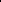 Литературное чтение призвано ввести обучающегося в мир художественной литературы, обеспечить формирование навыков смыслового чтения, способов и приёмов работы с различными видами текстов и книгой, знакомство с детской литературой и с учётом этого направлен на общее и литературное развитие обучающегося, реализацию творческих способностей обучающегося, а также на обеспечение преемственности в изучении систематического курса литературы.Приоритетная цель обучения литературному чтению — становление грамотного читателя, мотивированного к использованию читательской деятельности как средства самообразования и саморазвития, осознающего роль чтения в успешности обучения и повседневной жизни, эмоционально откликающегося на прослушанное или прочитанное произведение.Приобретённые обучающимися знания, полученный опыт решения учебных задач, а также сформированность предметных и универсальных действий в процессе изучения литературного чтения станут фундаментом обучения на уровне основного общего образования, а также будут востребованы в жизни.Литературное чтение является важнейшим учебным предметом предметной области «Русский язык и литературное чтение» и служит для реализации образовательных, воспитательных, развивающих и коррекционных задач. В чтении содержится коррекционно-развивающий потенциал, позволяющий использовать его в целях преодоления нарушений устной речи, чтения, вторичных отклонений в развитии мышления, памяти, воображения, развития коммуникативно-речевых умений обучающихся с ТНР. Содержание программы по литературному чтению тесно связано с содержанием учебных предметов «Окружающий мир», «Русский язык», коррекционного курса «Развитие речи».Достижение цели изучения литературного чтения определяется решением следующих задач:формирование у обучающихся положительной мотивации к систематическому чтению и слушанию художественной литературы и произведений устного народного творчества; достижение необходимого для продолжения образования уровня речевого развития; овладение коммуникативной культурой, обогащение и активизация речи обучающихся, формирование умения выражать свои мысли; расширение и углубление знаний обучающихся об окружающем мире; формирование нравственного сознания и эстетического вкуса, понимания духовной сущности произведений; осознание значимости художественной литературы и произведений устного народного творчества для всестороннего развития личности человека; первоначальное представление о многообразии жанров художественных произведений и произведений устного народного творчества; овладение элементарными умениями анализа и интерпретации текста, осознанного использования при анализе текста изученных литературных понятий в соответствии с представленными предметными результатами по классам; овладение техникой смыслового чтения вслух, «про себя» (молча) и текстовой деятельностью, обеспечивающей понимание и использование информации для решения учебных задач;  коррекция нарушений устной и письменной речи (обогащение словарного запаса, уточнение значений слов, преодоление аграмматизма, расширение речевой практики обучающихся, развитие их познавательной деятельности, мыслительных операций, интеллектуальных, организационных умений).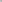 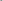 Программа по литературному чтению представляет вариант распределения предметного содержания по годам обучения с характеристикой планируемых результатов. Программа по литературному чтению для каждого класса состоит из следующих разделов: «Виды речевой деятельности», «Виды читательской деятельности», «Круг детского чтения», «Литературоведческая пропедевтика», «Творческая деятельность обучающихся (на основе литературных произведений)». С учетом особых образовательных потребностей обучающихся с ТНР в программу по литературному чтению включается раздел «Коммуникативное и речевое развитие».В основу отбора произведений для литературного чтения положены общедидактические принципы обучения: соответствие возрастным возможностям и особенностям восприятия обучающимися фольклорных произведений и литературных текстов; представленность в произведениях нравственно-эстетических ценностей, культурных традиций народов России, отдельных произведений выдающихся представителей мировой детской литературы.Важным принципом отбора содержания программы по литературному чтению является представленность разных жанров, видов и стилей произведений, обеспечивающих формирование функциональной литературной грамотности обучающегося, а также возможность достижения метапредметных результатов, способности обучающегося воспринимать различные учебные тексты при изучении других предметов учебного плана начального общего образования.Планируемые результаты изучения литературного чтения включают личностные, метапредметные результаты за период обучения, а также предметные достижения обучающегося за каждый год обучения на уровне начального общего образования.Литературное чтение является преемственным по отношению к учебному предмету «Литература», который изучается на уровне основного общего образования.Освоение программы по литературному чтению в 1 классе начинается после периода обучения грамоте, На литературное чтение в 1 классе отводится не менее 24 учебных недель (96 часов), для изучения литературного чтения во 2-4 классах рекомендуется отводить по 136 часов (4 часа в неделю в каждом классе).Со второго класса программа для I и II отделений – единая.СОДЕРЖАНИЕ ОБУЧЕНИЯСодержание обучения в 1 КЛАССЕЧтение. Восприятие и осознанное, правильное и плавное чтение по слогам, с соблюдением правильного ударения. Правильное орфографическое чтение. Ориентация на знаки препинания в конце предложения с соблюдением интонации. Выборочное чтение про себя знакомого текста. Работа с разными видами текста. Практическое освоение умения отличать текст от набора предложений. Формирование умения отвечать на вопросы, Привлечение иллюстративно­изобразительных материалов.Библиографическая культура. Книга как особый вид искусства. Книга как источник необходимых знаний. Книга учебная, художественная. Элементы книги: содержание или оглавление, титульный лист, иллюстрации. Типы книг: книга произведение, книга сборник. Алфавитный каталог. Работа с текстом художественного произведения. Называние героя произведения и его действий, отдельных характеристик внешности и характера. Понимание заголовка произведения, его соотношения с содержанием произведения, выраженным в виде иллюстраций (отбор иллюстраций к заглавию). Герои сказочных произведений и их действия. Установление временной последовательности событий по серии картин, передача их содержания с помощью педагогического работника. Соотнесение иллюстрации и содержания текста. Понимание заголовка произведения, его соотношения с содержанием произведения и его идеей.Говорение (культура речевого общения). Формирование начальных представлений о роли интонации при выразительном чтении. Выразительное чтение с опорой на знаки препинания в конце предложения. Заучивание небольших стихотворных произведений наизусть.Круг детского чтения. Адаптированные в лексико-грамматическом плане произведения разных жанров: жанры устного народного творчества (загадки, пословицы, потешки, небылицы), рассказ, стихотворение, сказка. Тематика текстов: о детях (произведения К.Д. Ушинского, А.Н. Толстого, В.Д. Берестова,  В. Г. Сутеева, Е. А. Пермяка, В. А. Осеевой, А. Л. Барто,Н.М. Артюховой и др.), о семье и дружбе (произведения К. Д. Ушинского, Э.Э. Мошковской, В. Г. Сутеева, В. А. Осеевой, А. Л. Барто, Е.Г. Каргановой и др.), о родной природе, временах года, природе родного края (произведения К. Д. Ушинского, Н.И. Сладкова, В. Д. Берестова, И.П. Токмаковой,  М.М. Пришвина, В. Г. Сутеева, В.В. Бианки, И.М. Пивоваровой, Р. С. Сефа, Э.Ю. Шима, Э.Э. Мошковской, А. Л. Барто, Т.М. Белозёрова и др., русские народные сказки по выбору); Родина (на примере произведений В.Н.Орлова и В.А.Сухомлинского); о животных, их взаимоотношениях с человеком и жизни в природной среде (К. Д. Ушинского, В.В. Бианки, Е.И. Чарушина, А. Л. Барто, Е.А. Благининой, В.А. Степанова, Д.И. Хармса, Ю.И. Коринец и др., русские народные сказки по выбору), о маме ((на примере произведений А.В. Митяева, А.Л.Барто, Р.С. Сефа, Л. Муур), чудесах и фантазии (произведения В.Ю. Драгунского, С.В. Михалкова, И.М. Пивоваровой, Н.И. Сладкова, Г.Б. Остера, А. Л. Барто, В.В. Бианки, братьев Гримм, Д.И. Хармса, Ю. Тувима, Р. С. Сефа, В.В. Лунина и др.).Литературоведческая пропедевтика (практическое освоение). Практическое усвоение общих представлений о жанре на примере произведений устного народного творчества, адаптированных авторских прозаических текстов). Практическое освоение различий между сказкой и рассказом. Особенности стихотворной речи, сравнение с прозаической: рифма, ритм (практическое ознакомление). Практические представления об эмоциональном воздействии произведения, его нравственной ценности. Настроение, которое рождает поэтическое произведение. Отражение нравственной идеи в произведении: любовь к Родине, природе родного края. Осознание нравственно-этических понятий: чувство любви как привязанность одного человека к другому (матери к ребёнку, детей к матери, близким), проявление любви и заботы о родных людях. Иллюстрация к произведению как отражение эмоционального отклика на произведение. Практическое усвоение понятия «тема произведения» (общее представление): о чём рассказывает. Главная мысль произведения (чему учит?). Практическое усвоение различий между волшебной и бытовой сказкой. Выделение в тексте фантастического компонента (чего не бывает). Введение в пассивный лексикон терминов: стихотворение, рассказ, загадка, считалка, пословица.Коммуникативное и речевое развитие. 	Формирование умений внимательно слушать читаемое произведение, задавать вопросы по поводу прочитанного. Библиографическая культура (работа с детской книгой). Представление о том, что книга – источник необходимых знаний. Обложка, оглавление, иллюстрации – элементы ориентировки в книге.Внеклассное чтение. Небольшие художественные произведения (1-2 страницы текста), заглавия и иллюстрации которых точно соответствуют их содержанию. Изучение литературного чтения в 1 классе способствует освоению на пропедевтическом уровне ряда универсальных учебных действий: познавательных универсальных учебных действий, коммуникативных универсальных учебных действий, регулятивных универсальных учебных действий, совместной деятельности.Базовые логические и исследовательские действия как часть познавательных универсальных учебных действий способствуют формированию умений: осознанно, правильно и плавно читать по слогам, соблюдая правильное ударение; понимать фактическое содержание прочитанного или прослушанного произведения; различать и группировать произведения по жанрам (загадки, пословицы, сказки, стихотворение, рассказ), понимать значение соответствующих терминов, соотносить термин и жанр; использовать простейшие текстовые умения при анализе текста с помощью педагогического работника: соотносить заголовок и содержание текста, определять и называть героев текста и их основных действия, отдельные характеристики; характеризовать героя с точки зрения его внешности, поступков и отношений с другими героями на доступном ребенку лексико-грамматическом уровне, давать положительную или отрицательную оценку поступкам героя, задавать вопросы по фактическому содержанию; сравнивать произведения по теме, настроению, которое оно вызывает.Работа с информацией: понимать, что текст произведения может быть представлен в иллюстрациях, различных видах зрительного искусства (мультфильм, иллюстрация); соотносить иллюстрацию с текстом произведения или отрывка произведения.Коммуникативные универсальные учебные действия: понимать связное высказывание, состоящее из знакомых слов и выражений; составлять краткое связное высказывание (индивидуально, с помощью педагогического работника или коллективно) по фактическому содержанию произведения или своими чувствами после его прочтения; объяснять своими словами на доступном лексико-грамматическом уровне значение изученных понятий либо называть их по объяснению педагогического работника; на доступном лексико-грамматическом уровне описывать своё настроение после слушания (чтения) стихотворений, сказок, рассказов. Регулятивные универсальные учебные действия: понимать и удерживать поставленную учебную задачу, в случае необходимости обращаться за помощью к педагогическому работнику; проявлять желание самостоятельно читать, совершенствовать свой навык чтения; с небольшой помощью педагогического работника оценивать свои успехи и трудности в освоении читательской деятельности.Совместная деятельность: проявлять желание работать в парах, небольших группах; проявлять культуру взаимодействия, терпение, умение договариваться, ответственно выполнять свою часть работы; принимать правила совместной деятельности при работе в парах, группах, составленных педагогическим работником или самостоятельно. Содержание обучения во 2 КЛАССЕЧтение. Плавное послоговое орфографическое чтение. Плавное послоговое чтение с переходом на синтетический способ чтения коротких слов, состоящих из 3-4 букв. Чтение про себя знакомого текста (выборочное). Чтение про себя незнакомых текстов (со второй половины 3 класса).Библиографическая культура. Книга как особый видискусства. Книга как источник необходимых знаний. Книга учебная, художественная. Элементы книги: содержание или оглавление, титульный лист, иллюстрации. Прогнозирование содержания книги по её названию и оформлению. Типы книг (изданий): книга произведение, книга сборник, собрание сочинений, периодическая печать, справочные издания (словари).Выбор книг на основе рекомендованного списка. Алфавитный каталог. Использование словарей и справочной литературы с помощью педагогического работника.Работа с текстом художественного произведения. Сопоставление жизненных наблюдений с текстом произведения. Выделение из текста имен героев, узнавание их на иллюстрациях эпизодов, ситуаций прочитанного небольшого текста. Выбор ключевых (опорных) слов в небольших и простых в содержательном и языковом плане текстах. Последовательное перечисление картин или событий произведения (подготовка к составлению плана). Составление картинного плана к прочитанному произведению и пересказ в соответствии с ним. Подробный пересказ небольших по объему текстов.Говорение (культура речевого общения). Ответы на вопросы по содержанию прочитанного. Выделение логического ударения в предложениях стихотворных текстов. Выразительное чтение, ориентация на знаки препинания. Чтение наизусть небольших по объёму стихотворных произведений (объем определяется возможностями обучающихся класса). Монологическое речевое высказывание небольшого объёма с опорой на авторский текст, передача содержания прослушанного художественного текста. Совместное построение плана высказывания. Чтение по ролям заранее отработанного материала.Круг детского чтения: произведения об осени, природа в разные времена года, жизнь животных. Труд людей. Проблемы экологии. Отношение человека к природе (произведения Р.Р. Сефа, К. Д. Бальмонта, А. К. Толстого, И. С. Соколова-Микитова, А. Н. Плещеева, Н.И. Сладкова, А. Т. Твардовского, К.Д. Ушинского, Л. Ф. Воронковой и др.). Рассказы и стихотворения о жизни детей, о честных, смелых, внимательных людях, о настоящих товарищах, о семье (произведения В.Д. Берестова, А.Л. Барто, Е.И. Чарушина, С.В. Михалкова, В.В. Бианки, В.А. Сухомлинского, Л.Н. Толстого, К.Д. Ушинского, В.А. Осеевой, А.Л. Барто, Н.М. Артюховой и др.). Произведения о женщинах – мамы, бабушки, сестры (произведения Е.А. Благининой, В.Д. Берестова, А. Н. Плещеева, В.А. Осеевой, В.Г. Сутеева и др.). Рассказы, стихотворения, сказки и загадки о животных (произведения Э.Э. Мошковской, Н.И. Сладкова, А.Л. Барто, В.Д. Берестова, М. М. Пришвина, В.В. Бианки и др.). Произведения устного народного творчества: пословицы, поговорки, народные песни, потешки, прибаутки, считалки, небылицы, загадки, сказки. Русские народные сказки, сказки народов мира. Отношение человека к животным. Произведения о зиме, зимнем лесе, реке. Изображения картин пробуждающейся природы. Зимние забавы. Труд людей зимой (произведения Ф. И. Тютчева, В.И. Даля, А. А. Прокофьева, З. Н. Александровой, С. А. Есенина, Н. Н. Носова, Б. С. Житкова, В.Д. Берестова и др.). Отношение людей к природе. Жизнь животных и птиц зимой. Рассказы, стихотворения, сказки и загадки о животных. Отношение человека к животным. Произведения о встрече Нового года. Произведения о весне, весенних изменениях в природе, труде людей, жизни животных (произведения И. П. Токмаковой, В. В. Бианки, Ф. И. Тютчева, И.С. Соколова-Микитова, Г. А. Скребицкого, А. Н. Плещеева, Н. Н. Носова, В. В. Голявкина и др.). Юмористические рассказы и истории (произведения И.А. Крылова, Д.И. Хармса, А.Л. Барто, Ю.Д. Владимирова, Н.Н. Носова, В.А. Осеевой, Н.М. Артюховой, М. С. Пляцковского,  А.С. Пушкина и др.). Стихотворения, рассказы и сказки о лете. Труд людей летом (произведения К.Д. Ушинского, В. В. Бианки, Т.М. Белозёрова и др.).Литературоведческая пропедевтика (практическое освоение). Закрепление умения отличать текст от набора предложений. Закрепление различения прозаического текста и поэтического. Закрепление умения отличать тексты различных жанров, на доступном лексико-грамматическом уровне объяснять различия между жанрами. Ориентация в названии литературного произведения и фамилии автора. Осознание факта, что читаемое создано кем-то (народом, конкретным человеком). Введение в активный лексикон терминов: рифма, стихотворение, рассказ, загадка, считалка, пословица.Коммуникативное и речевое развитие. Особенности диалогического общения (понимать вопросы, отвечать на них и самостоятельно задавать вопросы по тексту; выслушивать, не перебивая, собеседника). Понимание прочитанных слов с ориентацией на их лексическое и грамматическое значение (подбор соответствующей картинки, показ предмета, признака, действия, устного объяснения значения). Понимание прочитанных слов с ориентацией на их лексическое и грамматическое значение (подбор соответствующей картинки, показ предмета, признака, действия, устного объяснения значения). Понимание прочитанных предложений, в том числе и на основе учета флективных отношений (подбор соответствующей картинки). Понимание простых в содержательном и языковом отношении небольших по объему текстов. Включение в ситуацию обсуждения прочитанного и реакция на нее соответствующими действиями (ответы на вопросы, нахождение соответствующей иллюстрации, соответствующего эпизода). Оценка правильности выполненных действий, внесения корректив.Творческая деятельность обучающихся (на основе литературных произведений). Интерпретация текста литературного произведения в творческой деятельности обучающихся: чтение по ролям, инсценирование, драматизация; устное словесное рисование, знакомство с различными способами работы с деформированным текстом и использование их (установление причинно­следственных связей, последовательности событий, создание собственного текста на основе художественного произведения (текст по аналогии).Внеклассное чтение.Во втором классе на занятия внеклассного чтения отводится 15-20 минут еженедельно из часов, отведенных на литературное чтение. Круг детского чтения: небольшие художественные произведения (1-3 страницы текста, богато иллюстрированные). Заглавия и иллюстрации должны точно соответствовать их содержанию. Отбираются произведения о временах года, животных, птицах и растениях, о детях, семье, человеческих взаимоотношениях, приключениях и волшебстве. Работа с детской книгой: привитие интереса к детским книгам; умения рассматривать иллюстрации; соблюдение правил гигиены и сохранности книг, формирование умения различать основные элементы книги: переплет, обложка, корешок, страницы. Знакомство с книжной выставкой и рекомендательным плакатом. Экскурсия в библиотеку. Возможно ведение читательских дневников (на доступном для детей уровне – автор, название произведения, рисунок – иллюстрация).Изучение литературного чтения во 2 классе способствует освоению на пропедевтическом уровне ряда универсальных учебных действий: познавательных универсальных учебных действий, коммуникативных универсальных учебных действий, регулятивных универсальных учебных действий, совместной деятельности.Базовые логические и исследовательские действия как часть познавательных универсальных учебных действий способствуют формированию умений: плавное послоговое чтение доступных по восприятию и небольшие по объёму прозаические и стихотворные произведения (без отметочного оценивания); с переходом на синтетический способ чтения коротких слов, состоящих из 3-4 букв; сравнивать и группировать различные произведения по теме (о Родине, о родной природе, о детях и для детей, о животных, о семье, о чудесах и превращениях), по жанрам (произведения устного народного творчества, сказка, рассказ, басня, стихотворение); характеризовать с помощью педагогического работника (кратко) особенности жанров (произведения устного народного творчества, литературная сказка, рассказ, басня, стихотворение); понимать прочитанные слова с ориентацией на их лексическое и грамматическое значение, прочитанных предложений, в том числе, через подбор соответствующей картинки, понимать простые в содержательном и языковом отношении тексты; отвечать на вопросы по содержанию прочитанного небольшого текста, находить в них опорные слова; осваивать способы заучивания стихотворений.Работа с информацией: соотносить иллюстрации с текстом произведения; соотносить автора и произведение.Коммуникативные универсальные учебные действия: внимательно слушать читаемое произведение; внимательно слушать вопросы партнера по общению по поводу прочитанного; вовремя включаться в ситуацию обсуждения прочитанного и реагировать на нее соответствующими действиями (ответы на вопросы, нахождение соответствующей иллюстрации, соответствующего эпизода); участвовать в диалоге: отвечать на вопросы по содержанию текста, подбирать наиболее подходящие слова для выражения мысли; оценивать ответы других обучающихся как правильные и неправильные.Регулятивные универсальные учебные действия: оценивать своё эмоциональное состояние, возникшее при прочтении (прослушивании) произведения; удерживать в памяти последовательность событий прослушанного (прочитанного) текста на основании коллективно подобранных или представленных в учебнике опорных сигналов; контролировать выполнение поставленной учебной задачи при чтении (прослушивании) произведения; проверять (по образцу) выполнение поставленной учебной задачи.Совместная деятельность: выбирать себе партнёров по совместной деятельности; принимать правила совместной деятельности при работе в парах, группах, составленных педагогическим работником или самостоятельно; решать совместно задачи поискового и творческого характера; совместно с педагогическим работником оценивать результаты выполнения общей работы.Содержание обучения в 3 КЛАССЕЧтение. Плавное послоговое орфографическое чтение с переходом на чтение целыми словами; чтение про себя (выборочное и сплошное). Библиографическая культура. Книга как особый вид искусства. Книга учебная, художественная, справочная. Элементы книги: содержание или оглавление, титульный лист, иллюстрации. Виды информации в книге: научная, художественная (с опорой на внешние показатели книги, её справочно­иллюстративный материал). Типы книг (изданий): книга произведение, книга сборник, периодическая печать, справочные издания (словари, энциклопедии). Выбор книг на основе рекомендованного списка, открытого доступа к детским книгам в библиотеке. Алфавитный каталог. Самостоятельное пользование соответствующими возрасту словарями и справочной литературой. Работа с текстом художественного произведения. Определение последовательности событий (работа над составлением плана). Деление текста на части, озаглавливание их; составление простого тезисного и вопросного плана к прочитанному произведению и пересказ в соответствии с ним. Выбор ключевых (опорных) слов в небольших и простых в содержательном и языковом плане текстах. Поиск в тексте простых средств выразительности (сравнение, олицетворение, метафора). Использование простейших приемов анализа различных видов текстов: установление причинно-следственных связей, определение главной мысли произведения. Распознавание прямого и переносного значения слова, его многозначности в контексте прочитанного текста. Пересказ текста с опорой на план. Осознанное восприятие (при чтении вслух и про себя, при прослушивании и с опорой на иллюстрации) содержания различных видов текстов (описание, повествование, рассуждение), выделение главной мысли и героев произведения, подтекста произведения. Формулирование, основываясь на тексте, простых выводов; понимание текста, с опорой не только на содержащуюся в нем информацию, но и на жанр, структуру, язык.Говорение (культура речевого общения). Ответы на вопросы по содержанию прочитанного. Выразительное чтение, ориентация на знаки препинания. Использование средств выразительности при чтении вслух: интонация, темп, ритм, логические ударения. Выделение логического ударения в предложениях стихотворных текстов. Чтение наизусть небольших стихотворных текстов.Круг детского чтения. Произведения об осени. Природа осенью. Жизнь животных осенью. Труд людей. Проблемы экологии. Отношение человека к природе (произведения В.И. Даля, В.Д. Берестова, А. Л. Барто, В.В. Бианки, Ф. И. Тютчева, М. Ю. Лермонтова, С. В. Михалкова, Г. А. Скребицкого, Н. И. Сладкова, А. А. Фета, И. С. Соколова-Микитова, А.С. Пушкина, В. М. Гаршина, К. Г. Паустовского и др.). Сказки, стихи и рассказы о животных и птицах народов мира (произведения А.Л. Барто, И. И. Дмитриева, С. Черного, К. Д. Ушинского, Л. Н. Толстого, Д.И. Хармса, К. Г. Паустовского и др.; народные сказки, например, «Белый медведь и бурый медведь», «Волк и олень»). Произведения о зиме, зимнем лесе, реке. Зимние забавы. Труд людей зимой. Отношение людей к природе. Жизнь животных и птиц зимой (произведениях И. С. Никитина, И. З. Сурикова, К. Д. Ушинского, А. С. Пушкина, М. М. Пришвина, А.А. Фета, М. Ю. Лермонтова, Д. Н. Мамина-Сибиряка, А.П. Гайдара, С.А. Есенина и др.; русские народные сказки (например, «По щучьему велению» и др.). Рассказы, стихотворения, сказки и загадки о животных. Отношение человека к животным. Стихотворения, рассказы о России, ее природе, людях (произведения З. Н. Александровой, М. М. Пришвина, М. С. Пляцковского, Л. А. Кассиля, В. Д. Берестова, М. Л. Матусовского и др.). Стихи и очерки о регионе, в которых проживают дети. Произведения о человеке и его личностных качествах (произведенияЕ. А. Пермяка, Ю. Тувима, В. Ю. Драгунского, Г. Б. Остера, И. А. Крылова и др., русские народные сказки (например, «Каша из топора», «Морозко», «Радивая и Ленивая» и др.) Рассказы, стихотворения, сказки, пословицы и загадки о природе весной. Изображения картин пробуждающейся природы. Жизнь животных и птиц весной. Бережное отношение к природе (произведений А. А. Блока, Н. А. Некрасова, А. П. Чехова, Ф. И. Тютчева, В.Д. Берестова, А. Л. Барто, В.В. Бианки, Ф. И. Тютчева, Г.Х. Андерсена, Н. И. Сладкова, С. А. Есенина,  К. Д. Ушинского, В. В. Бианки и др.). Произведения о маме (например, Б. А. Емельянов и др.). Стихотворения, рассказы и сказки о лете. Труд людей летом (произведения И. А. Бунина, М.А. Горького, А. А. Фета, Т. М. Белозёрова и др.).Литературоведческая пропедевтика (практическое освоение). Накопление, обобщение и систематизация жанровых и тематических литературных впечатлений. Знакомство с жанром басни, его литературным своеобразием в языковом и смысловом плане. Осознание принадлежности литературного произведения к народному или авторскому творчеству. Распознавание особенностей фольклорных форм (сказки, загадки, пословицы, поговорки). Ориентация в жанрах произведений. Введение в активный словарь литературоведческих терминов: персонаж, загадка, стихотворение, рассказ, считалка, небылица, скороговорка, пословица, поговорка, басня. Практическое знакомство с со средствами выразительности: рифма, звукопись. Определение авторской позиции и своего отношения к герою и его поступкам.Коммуникативное и речевое развитие. Понимание прочитанных слов с ориентацией на их лексическое и грамматическое значение (подбор соответствующей картинки, показ предмета, признака, действия, устного объяснения значения). Понимание прочитанных слов с ориентацией на их лексическое и грамматическое значение (подбор соответствующей картинки, показ предмета, признака, действия, устного объяснения значения). Понимание прочитанных предложений, в том числе и на основе учета флективных отношений (подбор соответствующей картинки). Понимание простых в содержательном и языковом отношении небольших по объему текстов. Включение в ситуацию обсуждения прочитанного и реакция на нее соответствующими действиями (ответы на вопросы, нахождение соответствующей иллюстрации, соответствующего эпизода). Работа над пониманием образных выражений, используемых в тексте.Творческая деятельность обучающихся (на основе литературных произведений). Соотношение жизненных наблюдений с читательскими интересами; оценка своих эмоциональных реакций и поступков. Интерпретация текста литературного произведения в творческой деятельности обучающихся: чтение по ролям, инсценирование, драматизация; устное словесное рисование, знакомство с различными способами работы с деформированным текстом и использование их (установление причинно­следственных связей, последовательности событий); создание собственного текста на основе художественного произведения (текст по аналогии) или на основе личного опыта. Развитие умения писать работы по итогам чтения – сочинения-миниатюры о героях произведений.Внеклассное чтение.Ориентировка в одной книге: определение содержания по названию (автор, заглавие) и иллюстрациям; ответы на вопросы о ком или о чем слушали, читали. Читательские навыки, связанные с работой над текстом: умение выделить законченную по смыслу часть (эпизод) текста и передать ее, воспользовавшись освоенным видом пересказа (с помощью педагогического работника). Ориентировка в группе книг: выбор книги по заданным параметрам. Нравственная оценка ситуаций, поведения и поступков героев. Знание элементов книги: титульный лист, оглавление, предисловие, послесловие. Умение определять примерное содержание незнакомой книги по ее элементам (с помощью педагогического работника): прочитать за неделю произведение объемом 3-8 страниц (первое полугодие) и 10-15 страниц (к концу второго полугодия); правильно назвать книгу или произведение по памяти и воспроизвести содержание прочитанного, опираясь на вопросы педагогического работника. Формирование умения пользоваться рекомендательным списком и тематической картотекой. Знакомство с доступными литературными играми и формирование интереса к занятиям литературными играми во внеурочное время.Изучение литературного чтения в 3 классе способствует освоению ряда универсальных учебных действий: познавательных универсальных учебных действий, коммуникативных универсальных учебных действий, регулятивных универсальных учебных действий, совместной деятельности.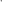 Базовые логические и исследовательские действия как часть познавательных универсальных учебных действий способствуют формированию умений: читать доступные по восприятию и небольшие по объёму прозаические и стихотворные произведения (без отметочного оценивания); различать сказочные и реалистические, народные и авторские произведения; самостоятельно формулировать вопросы к тексту по ходу чтения; выявлять общность одножанровых народных и авторских текстов; анализировать текст: определять связь заглавия с содержанием произведения; прогнозировать содержание текста по заглавию, иллюстрациям, опорным словам; делить текст на части формулировать основную мысль текста;  конструировать простой речевой план текста, восстанавливать нарушенную последовательность;сравнивать произведения, относящиеся к одной теме, но разным жанрам; произведения одного жанра, но разной тематики.Работа с информацией: сравнивать информацию словесную (текст), графическую изобразительную (иллюстрация), звуковую (музыкальное произведение); подбирать иллюстрации к тексту, соотносить произведения литературы и изобразительного искусства по тематике, настроению; определение того, что из содержания текста соответствует действительности, а что – нет; выбирать книгу в библиотеке в соответствии с учебной задачей. Коммуникативные универсальные учебные действия: читать текст выразительно с соблюдением соответствующей интонацией, громкостью речи, темпом речи; формулировать вопросы по основным событиям текста; пересказывать текст (подробно); сочинять простые истории (сказки, рассказы) по аналогии.Регулятивные универсальные учебные действия: принимать цель чтения, удерживать её в памяти, использовать в зависимости от учебной задачи вид чтения, контролировать реализацию поставленной задачи чтения; оценивать качество своего восприятия текста на слух; выполнять действия контроля и самоконтроля и оценки процесса и результата деятельности, при необходимости вносить коррективы в выполняемые действия.Совместная деятельность: участвовать в совместной деятельности: выполнять роли лидера, подчинённого, соблюдать равноправие и дружелюбие; в коллективной театрализованной деятельности читать по ролям, инсценировать несложные произведения фольклора и художественной литературы; выбирать роль, договариваться о манере её исполнения в соответствии с общим замыслом; осуществлять взаимопомощь, проявлять ответственность при выполнении своей части работы, оценивать свой вклад в общее дело.Содержание обучения в 4 КЛАССЕЧтение. Правильное орфоэпическое чтение целыми словами.Библиографическая культура. Книга как особый вид искусства. Книга как источник необходимых знаний. Книга учебная, художественная, справочная. Элементы книги: содержание или оглавление, титульный лист, аннотация, иллюстрации. Виды информации в книге: научная, художественная (с опорой на внешние показатели книги, её справочно­иллюстративный материал). Типы книг (изданий): книга произведение, книга сборник, собрание сочинений, периодическая печать, справочные издания (справочники, словари, энциклопедии). Выбор книг на основе рекомендованного списка, картотеки, открытого доступа к детским книгам в библиотеке. Алфавитный каталог. Самостоятельное пользование соответствующими возрасту словарями и справочной литературой.Работа с текстом художественного произведения. Герой (персонаж), его описание, характеристика, действия и их значение. Словесный портрет героя как его характеристика. Основные события сюжета, отношение к ним героев. Установление пространственно-временных и причинно-следственных связей между характеристиками и действиями героя. Понимание подтекста и основной идеи произведения. Выявление отношения автора к тому, о чем ведется речь, к литературным персонажам, формулирование и выражение собственного отношения к тексту и его содержанию. Средства художественной выразительности в былине: устойчивые выражения, повторы, гипербола. Устаревшие слова, их место в былине и представление в современной лексике. Анализ смыслового значения, подбор современных синонимов. Использование языкового своеобразия былин при пересказе. Составление самостоятельно или коллективно простого плана текста (план из вопросов, план из предложений текста). Иллюстрации в сказке: назначение, особенности. Прогнозирование содержания читаемого на основе заголовка, прочитанной части текста. Герой сказки, его описание, характеристика, действия и их значение. Установление пространственно-временных и причинно-следственных связей между характеристиками и действиями героя. Понимание подтекста и основной идеи произведения. Выявление отношения автора к тому, о чем ведется речь, к литературным персонажам, формулирование и выражение собственного отношения к тексту и его содержанию. Средства художественной выразительности в сказке. Языковое своеобразие литературной сказки, сравнение с языковым оформлением народной сказки. Толкование с помощью педагогического работника непонятных слов и выражений через контекст, словообразовательный и морфемный анализ. Использование языкового своеобразия сказок при пересказе. Составление самостоятельно или коллективно простого плана текста (план из вопросов, план из предложений текста). Подробный, частичный, выборочный пересказ. Прогнозирование содержания читаемого на основе заголовка, прочитанной части текста. Развитие умения работать с заглавием произведения, осмыслением его прямого и скрытого смысла, соотнесение заглавия с содержанием. Самостоятельное придумывание заглавий.Говорение (культура речевого общения). Выразительное чтение. Использование пауз (длинных, коротких) в зависимости от смысла читаемого в знакомом (предварительно разобранном тексте). Варьирование темпа чтения в зависимости от смысла читаемого. Использование силы голоса для постановки логических ударений и передачи характера текста. Закрепление умения самостоятельно формулировать вопросы к тексту. Заучивание стихотворений наизусть.Круг детского чтения. Былина как эпическая песня о героическом событии (в том числе, в пересказе А.Н. Нечаева). Малые жанры фольклора. Сказки (о животных, бытовые, волшебные). Собиратели фольклора (А. Н. Афанасьев, В. И. Даль). Авторские прозаические и стихотворные сказки. Басни. Наше Отечество, образ родной земли в творчестве писателей и поэтов. Страницы истории России, великие люди и события: образы Александра Невского, Дмитрия Пожарского, Дмитрия Донского, Александра Суворова, Михаила Кутузова и других выдающихся защитников Отечества в литературе для детей. Отражение нравственной идеи: любовь к Родине. Героическое прошлое России, тема Великой Отечественной войны в произведениях литературы. Осознание понятия: поступок, подвиг. Народная и авторская песня ((на примере произведений И. С. Никитина, А.В. Жигулина, Н.М. Языкова, С.Т. Романовского, А.Т. Твардовского, С.Д. Дрожжина, В.М. Пескова, Р. Г. Гамзатова и др. по выбору). Литературные сказки А.С. Пушкина в стихах. Литературные сказки других авторов (произведения М. Ю. Лермонтова, П. П. Ершова, П. П. Бажова, С. Т. Аксакова и др.). Лирика (И. А. Бунин, А. А. Блок, К. Д. Бальмонт, М. И. Цветаева), лирические произведения как описание в стихотворной форме чувств поэта, связанных с наблюдениями, описаниями природы (В. А. Жуковский, Е. А. Баратынский, Ф. И. Тютчев, А. А. Фет, Н. А. Некрасов). Лирические произведения М. Ю. Лермонтова. Повесть как эпический жанр в творчестве Л.Н. Толстого. Произведения о взаимоотношениях человека и животных, защита и охрана природы (на примере произведений А. И. Куприна, В. П. Астафьева, К. Г. Паустовского, М. М. Пришвина). Тематика произведений о детях, их жизни, играх и занятиях, взаимоотношениях со взрослыми и сверстниками (на примере содержания произведений А. П. Чехова, Б. С. Житкова, Н. Г. Гарина-Михайловского и др.). Стихотворные и прозаические юмористические произведения (на примере рассказов В. Ю. Драгунского, Н. Н. Носова, В. В. Голявкина, М. М. Зощенко). Расширение круга чтения басен на примере произведений А. И. Крылова, И. И. Хемницера, Л. Н. Толстого и других баснописцев. Пьеса — произведение литературы и театрального искусства (на примере произведений Е.Л. Шварца, С.Я. Маршака, С.В. Михалкова и др.). Зарубежная литература - литературные сказки Ш. Перро, Х.-К. Андерсена, братьев Гримм и др. Приключенческая литература: произведения Дж. Свифта, Марка Твена и др. Очерк как повествование о реальном событии на примере произведений С. Я. Маршака, В. П. Бороздина, И. С. Соколова-Микитова, Н. С. Шер и др. Литературоведческая пропедевтика (практическое освоение). Значение устного народного творчества для появления художественной литературы. Собиратели фольклора (А.Н. Афанасьев, В.И. Даль). Народные былинно-сказочные темы в творчестве художников. Отражение в произведениях фольклора нравственных ценностей, быта и культуры народов мира. Малые жанры фольклора (назначение, сравнение, классификация). Виды сказок: о животных, бытовые, волшебные. Сходство фольклорных произведений разных народов по тематике, художественным образам и форме («бродячие» сюжеты). Связь литературной сказки с фольклорной: народная речь – особенность авторской сказки. Представление о басне как лиро-эпическом жанре. Аллегория в баснях. Понятие исторической песни. Средства художественной выразительности в стихотворном произведении (сравнение, эпитет, олицетворение, метафора). Авторские приёмы создания художественного образа в лирике. Репродукция картины как иллюстрация к лирическому произведению. Средства выразительности текста юмористического содержания: гипербола. Формирование представления об условности литературного творения, его отличия от реальности.Творческая деятельность обучающихся (на основе литературных произведений). Интерпретация текста литературного произведения в творческой деятельности обучающихся: чтение по ролям, инсценирование, драматизация; устное словесное рисование, использование различных способов работы с деформированным текстом (установление причинно­следственных связей, последовательности событий); создание собственного текста на основе художественного произведения (текст по аналогии), репродукций картин художников, по серии иллюстраций к произведению или на основе личного опыта. Планирование своих действий в соответствии с поставленной целью (например, участие в проектной деятельности). Развитие умения писать работы по итогам чтения – сочинения-миниатюры о сказочных героях. Этапы подготовки к сочинению: обдумывание и обсуждение темы, формулирование главной мысли сочинения, коллективное и индивидуальное составление плана. Изучение литературного чтения в 4 классе способствует освоению ряда универсальных учебных действий: познавательных универсальных учебных действий, коммуникативных универсальных учебных действий, регулятивных универсальных учебных действий, совместной деятельности.Базовые логические действия как часть познавательных универсальных учебных действий способствуют формированию умений: читать вслух целыми словами без пропусков и перестановок букв и слогов доступные по восприятию и небольшие по объёму прозаические и стихотворные произведения (без отметочного оценивания); читать про себя (молча), оценивать своё чтение с точки зрения понимания и запоминания текста; анализировать текст: определять главную мысль, обосновывать принадлежность к жанру, определять тему и главную мысль, находить в тексте заданный эпизод, устанавливать взаимосвязь между событиями, эпизодами текста; характеризовать героя и давать оценку его поступкам;  составлять план (вопросный, номинативный, цитатный) текста, дополнять и восстанавливать нарушенную последовательность; исследовать текст: находить средства художественной выразительности (сравнение, эпитет, олицетворение, метафора), описания в произведениях разных жанров.Работа с информацией: использовать справочную информацию для получения дополнительной информации в соответствии с учебной задачей; характеризовать произведение по его элементам (автор, заголовок, жанр, главные герои, основная мысль и идея текста); выбирать книгу в библиотеке в соответствии с учебной задачей.Коммуникативные универсальные учебные действия: соблюдать правила речевого этикета в учебном диалоге, отвечать и задавать вопросы к учебным и художественным текстам; пересказывать текст в соответствии с учебной задачей; рассказывать о тематике детской литературы, о любимом писателе и его произведениях; оценивать мнение авторов о героях и своё отношение к ним; сочинять небольшие тексты повествовательного и описательного характера по наблюдениям, на заданную тему.Регулятивные универсальные учебные действия: понимать значение чтения для самообразования и саморазвития; самостоятельно организовывать читательскую деятельность во время досуга; определять цель выразительного исполнения и работы с текстом; оценивать выступление (своё и одноклассников) с точки зрения передачи настроения, особенностей произведения и героев; осуществлять контроль процесса и результата деятельности, устанавливать причины возникших ошибок и трудностей, проявлять способность предвидеть их в предстоящей работе.Совместная деятельность: участвовать в театрализованной деятельности: инсценировании и драматизации (читать по ролям, разыгрывать сценки); соблюдать правила взаимодействия; ответственно относиться к своим обязанностям в процессе совместной деятельности, оценивать свой вклад в общее дело.ПЛАНИРУЕМЫЕ РЕЗУЛЬТАТЫ ОСВОЕНИЯ ПРОГРАММЫ ПО ЛИТЕРАТУРНОМУ ЧТЕНИЮ НА УРОВНЕ НАЧАЛЬНОГО ОБЩЕГО ОБРАЗОВАНИЯЛИЧНОСТНЫЕ РЕЗУЛЬТАТЫЛичностные результаты освоения программы по литературному чтению достигаются в процессе единства учебной и воспитательной деятельности, обеспечивающей позитивную динамику развития личности обучающегося, ориентированную на процессы самопознания, саморазвития и самовоспитания. Личностные результаты освоения программы по литературному чтению отражают освоение обучающимися социально значимых норм и отношений, развитие позитивного отношения обучающихся к общественным, традиционным, социокультурным и духовно-нравственным ценностям, приобретение опыта применения сформированных представлений и отношений на практике.В результате изучения литературного чтения на уровне начального общего образования у обучающегося будут сформированы следующие личностные результаты:гражданско-патриотическое воспитание: 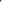 становление ценностного отношения к своей Родине, малой родине, проявление интереса к изучению родного языка, истории и культуре Российской Федерации, понимание естественной связи прошлого и настоящего в культуре общества; осознание своей этнокультурной и российской гражданской идентичности, сопричастности к прошлому, настоящему и будущему своей страны и родного края, проявление уважения к традициям и культуре своего и других народов в процессе восприятия и анализа произведений выдающихся представителей русской литературы и творчества народов России;первоначальные представления о человеке как члене общества, о правах и ответственности, уважении и достоинстве человека, о нравственно-этических нормах поведения и правилах межличностных отношений.духовно-нравственное воспитание:освоение опыта человеческих взаимоотношений, проявление сопереживания, уважения, любви, доброжелательности и других моральных качеств к родным и другим людям, независимо от их национальности, социального статуса, вероисповедания; осознание этических понятий, оценка поведения и поступков персонажей художественных произведений в ситуации нравственного выбора; выражение своего видения мира, индивидуальной позиции посредством накопления и систематизации литературных впечатлений, разнообразных по эмоциональной окраске; неприятие любых форм поведения, направленных на причинение физического и морального вреда другим людям.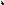 эстетическое воспитание:проявление уважительного отношения и интереса к художественной культуре, к различным видам искусства, восприимчивость к традициям и творчеству своего и других народов, готовность выражать своё отношение в разных видах художественной деятельности; приобретение эстетического опыта слушания, чтения и эмоционально-эстетической оценки произведений фольклора и художественной литературы; понимание образного языка художественных произведений, выразительных средств, создающих художественный образ.трудовое воспитание:осознание ценности труда в жизни человека и общества, ответственное потребление и бережное отношение к результатам труда, навыки участия в различных видах трудовой деятельности, интерес к различным профессиям.экологическое воспитание:бережное отношение к природе, осознание проблем взаимоотношений человека и животных, отражённых в литературных произведениях; неприятие действий, приносящих вред окружающей среде.ценности научного познания:ориентация в деятельности на первоначальные представления о научной картине мира, понимание важности слова как средства создания словесно-художественного образа, способа выражения мыслей, чувств, идей автора; овладение смысловым чтением для решения различного уровня учебных и жизненных задач; потребность в самостоятельной читательской деятельности, саморазвитии средствами литературы, развитие познавательного интереса, активности, инициативности, любознательности и самостоятельности в познании произведений фольклора и художественной литературы, творчества писателей.МЕТАПРЕДМЕТНЫЕ РЕЗУЛЬТАТЫВ результате изучения литературного чтения на уровне начального общего образования у обучающегося будут сформированы познавательные универсальные учебные действия, коммуникативные универсальные учебные действия, регулятивные универсальные учебные действия, совместная деятельность.У обучающегося будут сформированы следующие базовые логические действия как часть познавательных универсальных учебных действий:сравнивать произведения по теме, главной мысли, жанру, соотносить произведение и его автора, с помощью учителя и в коллективной деятельности устанавливать основания для сравнения произведений, устанавливать аналогии; объединять произведения по жанру, авторской принадлежности; определять существенный признак для классификации, классифицировать произведения по темам, жанрам; находить закономерности и противоречия при анализе сюжета (композиции), восстанавливать нарушенную последовательность событий (сюжета), составлять аннотацию, отзыв по предложенному алгоритму; выявлять недостаток информации для решения учебной (практической) задачи на основе предложенного алгоритма; устанавливать причинно-следственные связи в сюжете фольклорного и художественного текста, при составлении плана, пересказе текста, характеристике поступков героев.У обучающегося будут сформированы следующие базовые исследовательские действия как часть познавательных универсальных учебных действий:определять разрыв между реальным и желательным состоянием объекта (ситуации) на основе предложенных учителем вопросов; формулировать с помощью учителя цель, планировать изменения объекта, ситуации; сравнивать несколько вариантов решения учебной задачи, выбирать наиболее подходящий (на основе предложенных критериев); формулировать выводы и подкреплять их доказательствами на основе результатов проведённого наблюдения (классификации, сравнения, исследования); прогнозировать возможное развитие процессов, событий и их последствия в аналогичных или сходных ситуациях.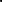 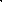 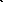 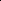 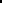 У обучающегося будут сформированы следующие умения работать с информацией как часть познавательных универсальных учебных действий:выбирать источник получения информации; находить в предложенном источнике информацию, представленную в явном виде, согласно заданному алгоритму; распознавать достоверную и недостоверную информацию самостоятельно или на основании предложенного учителем способа её проверки; соблюдать с помощью взрослых (учителей, родителей (законных представителей) правила информационной безопасности при поиске информации в информационно-коммуникационной сети «Интернет»; анализировать и создавать текстовую, видео, графическую, звуковую информацию в соответствии с учебной задачей; в коллективной работе и по образцу создавать схемы, таблицы для представления информации.У обучающегося будут сформированы следующие умения общения как часть коммуникативных универсальных учебных действий:воспринимать и формулировать суждения, выражать эмоции в соответствии с целями и условиями общения в знакомой среде; проявлять уважительное отношение к собеседнику, соблюдать правила ведения диалога и дискуссии; признавать возможность существования разных точек зрения; корректно и аргументированно высказывать своё мнение в рамках речевых возможностей; в коллективной деятельности, с использованием опор создавать речевое высказывание в соответствии с поставленной задачей;  с использованием опор создавать устные и письменные тексты (описание, рассуждение, повествование); в коллективной деятельности и на основе предложенных алгоритмов готовить небольшие публичные выступления;  на основе предложенных алгоритмов подбирать иллюстративный материал (рисунки, фото, плакаты) к тексту выступления.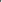 У обучающегося будут сформированы следующие умения самоорганизации как части регулятивных универсальных учебных действий: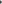 планировать действия по решению учебной задачи для получения результата; выстраивать последовательность выбранных действий.У обучающегося будут сформированы следующие умения самоконтроля как части регулятивных универсальных учебных действий:устанавливать причины успеха (неудач) учебной деятельности; корректировать свои учебные действия для преодоления ошибок.У обучающегося будут сформированы следующие умения совместной деятельности:формулировать краткосрочные и долгосрочные цели (индивидуальные с учётом участия в коллективных задачах) в стандартной (типовой) ситуации на основе предложенного формата планирования, распределения промежуточных шагов и сроков; принимать цель совместной деятельности, коллективно строить действия по её достижению: распределять роли, договариваться, обсуждать процесс и результат совместной работы; проявлять готовность руководить, выполнять поручения, подчиняться; ответственно выполнять свою часть работы; оценивать свой вклад в общий результат; выполнять совместные проектные задания с опорой на предложенные образцы; планировать действия по решению учебной задачи для получения результата; выстраивать последовательность выбранных действий.ПРЕДМЕТНЫЕ РЕЗУЛЬТАТЫ1 КЛАССПредметные результаты изучения литературного чтения. К концу обучения в 1 классе обучающийся научится:понимать ценность чтения для решения учебных задач и применения в различных жизненных ситуациях; владеть техникой осознанного, правильного и плавного чтения по слогам, с соблюдением правильного ударения, правильным орфографическим чтением. Читать осознанно вслух доступные по смыслу и в лексико-грамматическом оформлении небольшие по объёму произведения; читать наизусть с соблюдением орфоэпических и пунктуационных норм не менее 2 стихотворений о Родине, о детях, о семье, о родной природе в разные времена года; различать прозаическую (нестихотворную) и стихотворную речь; различать и называть отдельные жанры фольклора (устного народного творчества) и художественной литературы (загадки, пословицы, потешки, сказки, различать фольклорные и литературные сказки без называния понятий), рассказы, стихотворения); понимать содержание прослушанного (прочитанного после прослушивания) произведения: в рамках речевых возможностей отвечать на вопросы по фактическому содержанию произведения; владеть элементарными умениями анализа текста прослушанного (прочитанного после прослушивания) произведения: с помощью иллюстраций определять последовательность событий в произведении, в рамках речевых возможностей характеризовать героя, его поступки, замечать в тексте незнакомые слова и запрашивать их значение;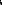 участвовать в обсуждении прослушанного (прочитанного) произведения: в рамках речевых возможностей отвечать на вопросы об эмоциональном впечатлении от произведения, понимать изученные литературные понятия (автор, герой), с помощью учителя подтверждать свой ответ примерами из текста; перечислять последовательность событий с использованием иллюстративных опор, с опорой на вопросы; читать по ролям с соблюдением реплик в рамках роли; с помощью педагога и в коллективной деятельности составлять высказывания по содержанию произведения (объем высказывания в рамках речевых возможностей) по заданному алгоритму и с использованием иллюстративных опор; ориентироваться в книге (учебнике) по обложке, иллюстрациям, условным обозначениям заданий, знать назначение оглавления; выбирать книги для прослушивания или самостоятельного чтения по совету взрослого и с учётом рекомендованного учителем списка, в рамках речевых возможностей рассказывать о прочитанной книге по предложенному алгоритму (называть автора, название, героев книги); в коллективной деятельности и с помощью взрослого обращаться к справочной литературе для получения дополнительной информации в соответствии с учебной задачей.2 КЛАССПредметные результаты изучения литературного чтения. К концу обучения во 2 классе обучающийся научится:объяснять важность чтения для решения учебных задач и применения в различных жизненных ситуациях: переходить от чтения вслух к чтению про себя хорошо знакомых текстов в соответствии с учебной задачей, обращаться к разным видам чтения (изучающее, поисковое выборочное, просмотровое выборочное), находить в фольклоре и литературных произведениях отражение нравственных ценностей, традиций, быта, культуры разных народов, ориентироваться в нравственно-этических понятиях в контексте изученных произведений; читать вслух чтение целыми словами с переходом на послоговое чтение сложных по структуре слов доступные по восприятию и небольшие по объёму прозаические и стихотворные произведения в темпе (ориентировочно, в зависимости от структуры речевого нарушения) 25-30 слов в минуту (указана скорость чтения для знакомых обучающемуся текстов) (без отметочного оценивания); читать наизусть с соблюдением орфоэпических и пунктуационных норм не менее 3 стихотворений о Родине, о детях, о семье, о родной природе в разные времена года; различать прозаическую и стихотворную речь: соблюдать при чтении особенности стихотворного произведения (ритм, рифма); понимать содержание, смысл прослушанного (прочитанного) произведения: отвечать и в рамках речевых возможностей формулировать вопросы по фактическому содержанию произведения; различать отдельные жанры фольклора (считалки, загадки, пословицы, потешки, небылицы, народные песни, скороговорки, сказки о животных, волшебные сказки без называния понятия) и художественной литературы (литературные сказки, рассказы, стихотворения, басни); владеть элементарными умениями анализа и интерпретации текста: определять тему и главную мысль, в коллективной деятельности и с помощью взрослого формулировать их, с помощью иллюстративной опоры и вопросного плана воспроизводить последовательность событий в тексте произведения, в коллективной работе и с помощью взрослого выделять части текста, подбирать к ним иллюстрации или заглавия в виде вопросов, составлять план текста (вопросный, картинный); на доступном речевом уровне описывать характер героя, находить в знакомом тексте явно выраженные средства изображения (портрет) героя, его действия и чувства, на доступном речевом уровне оценивать поступки героев произведения, устанавливать взаимосвязь между характером героя и его поступками, в рамках речевых возможностей объяснять ее, сравнивать героев одного произведения по предложенным критериям; объяснять значение незнакомого слова с опорой на иллюстративный материал, с использованием словаря, осуществлять пробы объяснения значения слова через контекст; осознавать смысл изученных понятий и осознанно применять для анализа текста изученные понятия (автор, герой, тема, заголовок, сравнение, олицетворение, (без употребления термина)); участвовать в обсуждении прослушанного (прочитанного) произведения: понимать жанровую принадлежность произведения, формулировать устно простые выводы по вопросу, заданию педагога и предложенному алгоритму, подтверждать свой ответ примерами из текста; с использование коллективно составленного картинного и вопросного плана подробно пересказывать (устно) содержание произведения; читать по ролям знакомые тексты с соблюдением норм произношения в рамках речевых возможностей, расстановки ударения, в коллективной деятельности инсценировать небольшие эпизоды из произведения; с использованием опор составлять высказывания на заданную тему по содержанию произведения (объем высказывания в зависимости от структуры речевого нарушения и речевых возможностей);  в коллективной деятельности по предложенному алгоритму сочинять по аналогии с прочитанным загадки, небольшие сказки, рассказы; ориентироваться в книге и (или) учебнике по обложке, оглавлению, аннотации, иллюстрациям, условным обозначениям; выбирать книги для прослушивания или самостоятельного чтения с учётом рекомендательного списка, используя картотеки в рамках предложенного алгоритма, рассказывать о прочитанной книге по вопросам учителя или предложенному плану; использовать справочную литературу для получения дополнительной информации по предложенному алгоритму в соответствии с учебной задачей.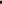 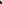 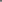 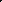 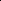 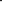 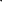 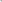 3 КЛАССПредметные результаты изучения литературного чтения. К концу обучения в З классе обучающийся научится:в рамках речевых возможностей отвечать на вопрос о культурной значимости устного народного творчества и художественной литературы, находить в фольклоре и литературных произведениях отражение нравственных ценностей, традиций, быта, культуры разных народов, ориентироваться в нравственно-этических понятиях в контексте изученных произведений; читать вслух и про себя в соответствии с учебной задачей, использовать разные виды чтения (изучающее, ознакомительное, поисковое выборочное, просмотровое выборочное); читать вслух, используя плавное послоговое орфографическое чтение с переходом на чтение целыми словами, доступные по восприятию и лексико-грамматическому оформлению и небольшие по объёму прозаические и стихотворные произведения в темпе  (ориентировочно к концу года) 40-50 слов в минуту для чтения знакомого текста (без отметочного оценивания); читать наизусть не менее 4 стихотворений в соответствии с изученной тематикой произведений; различать художественные произведения и познавательные тексты; различать прозаическую и стихотворную речь: называть особенности стихотворного произведения (ритм, рифма), понимать понятие «строфа», понимать жанровую принадлежность, содержание, смысл прослушанного (прочитанного) произведения: отвечать на вопросы и формулировать вопросы к учебным и художественным текстам; различать и называть отдельные жанры фольклора (считалки, загадки, пословицы, потешки, небылицы, народные песни, скороговорки, сказки о животных, бытовые и волшебные) и художественной литературы (литературные сказки, рассказы, стихотворения, басни), приводить примеры произведений фольклора разных народов России; владеть элементарными умениями анализа и интерпретации текста: формулировать тему и главную мысль, определять последовательность событий в тексте произведения, выявлять связь событий, эпизодов текста; составлять план текста (вопросный, номинативный); в рамках речевых возможностей по предложенному или коллективно составленному алгоритму (плану) характеризовать героев, описывать характер героя, давать оценку поступкам героев, составлять портретные характеристики персонажей; выявлять взаимосвязь между поступками, мыслями, чувствами героев, сравнивать героев одного произведения и сопоставлять их поступки по предложенным критериям (по аналогии или по контрасту); отличать автора произведения от героя и рассказчика, в коллективной деятельности выявлять и характеризовать отношение автора к героям, поступкам, описанной картине, находить в тексте средства изображения героев (портрет), описание пейзажа и интерьера; объяснять значение незнакомого слова с опорой на контекст и с использованием словаря; находить в тексте примеры использования слов в прямом и переносном значении, средств художественной выразительности (сравнение, метафора, олицетворение); осознанно применять изученные понятия (автор, мораль басни, литературный герой, персонаж, характер, тема, идея, заголовок, содержание произведения, смысловые части, сравнение, олицетворение); участвовать в обсуждении прослушанного (прочитанного) произведения: в рамках речевых возможностей на основе предложенного или коллективно составленного алгоритма (плана) строить монологическое и диалогическое высказывание с соблюдением орфоэпических и пунктуационных норм, по предложенному или коллективно сформулированному алгоритму устно и письменно формулировать простые выводы, подтверждать свой ответ примерами из текста; использовать в беседе изученные литературные понятия; с использованием предложенного или коллективно составленного алгоритма (плана) пересказывать произведение (устно) подробно, выборочно, от лица героя, с изменением лица рассказчика; при анализе и интерпретации текста использовать разные типы речи (повествование, описание, элементы рассуждения) с учётом специфики учебного и художественного текстов; читать по ролям знакомые тексты с соблюдением норм произношения в рамках речевых возможностей, в коллективной деятельности с помощью педагога инсценировать небольшие эпизоды из произведения; с использованием предложенного или коллективно составленного алгоритма (плана) составлять устные и письменные высказывания на основе прочитанного (прослушанного) текста на заданную тему по содержанию произведения (объем высказывания в зависимости от речевых возможностей и структуры речевого нарушения), корректировать собственный письменный текст по предложениям педагога; составлять краткий отзыв о прочитанном произведении по заданному алгоритму; сочинять тексты, используя аналогии, иллюстрации, в коллективной  деятельности придумывать продолжение прочитанного произведения; использовать в соответствии с учебной задачей аппарат издания: обложку, оглавление, аннотацию, иллюстрации, предисловие, приложения; выбирать книги для самостоятельного чтения с учётом рекомендательного списка, используя картотеки, по предложенному или коллективно составленному алгоритму рассказывать о прочитанной книге; использовать справочные издания, в том числе верифицированные электронные образовательные и информационные ресурсы, включённые в федеральный перечень.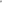 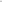 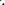 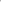 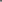 4 КЛАССПредметные результаты изучения литературного чтения. К концу обучения в 4 классе обучающийся научится:осознавать значимость художественной литературы и фольклора для всестороннего развития личности человека, находить в произведениях отражение нравственных ценностей, фактов бытовой и духовной культуры народов России и мира, ориентироваться в нравственно-этических понятиях в контексте изученных произведений; демонстрировать интерес и положительную мотивацию к систематическому чтению и слушанию художественной литературы и произведений устного народного творчества: формировать собственный круг чтения; читать вслух (правильное орфоэпическое чтение целыми словами) и про себя в соответствии с учебной задачей, использовать разные виды чтения (изучающее, ознакомительное, поисковое выборочное, просмотровое выборочное); читать вслух целыми словами без пропусков и перестановок букв и слогов доступные по восприятию и небольшие по объёму прозаические и стихотворные произведения в темпе (ориентировочно) 65-70 слов в минуту (без отметочного оценивания); читать наизусть не менее 5 стихотворений в соответствии с изученной тематикой произведений; различать художественные произведения и познавательные тексты; различать прозаическую и стихотворную речь: называть особенности стихотворного произведения (ритм, рифма, строфа), отличать лирическое произведение от эпического; понимать жанровую принадлежность, содержание, смысл прослушанного (прочитанного) произведения: отвечать и формулировать вопросы к познавательным, учебным и художественным текстам; различать и называть отдельные жанры фольклора (считалки, загадки, пословицы, потешки, небылицы, народные песни, скороговорки, сказки о животных, бытовые и волшебные), приводить примеры произведений фольклора разных народов России; соотносить читаемый текст с жанром художественной литературы (литературные сказки, рассказы, стихотворения, басни), приводить примеры произведений разных жанров литературы России и стран мира; владеть элементарными умениями анализа и интерпретации текста: определять тему и главную мысль, последовательность событий в тексте произведения, выявлять связь событий, эпизодов текста; характеризовать героев, давать оценку их поступкам, составлять портретные характеристики персонажей, выявлять взаимосвязь между поступками и мыслями, чувствами героев, сравнивать героев одного произведения по самостоятельно выбранному критерию (по аналогии или по контрасту), характеризовать собственное отношение к героям, поступкам; находить в тексте средства изображения героев (портрет) и выражения их чувств, описание пейзажа и интерьера, устанавливать причинно-следственные связи событий, явлений, поступков героев; объяснять значение незнакомого слова с опорой на контекст и с использованием словаря; находить в тексте примеры использования слов в прямом и переносном значении, средства художественной выразительности (сравнение, эпитет, олицетворение, метафора); осознанно применять изученные понятия (автор, мораль басни, литературный герой, персонаж, характер, тема, идея, заголовок, содержание произведения, эпизод, смысловые части, композиция, сравнение, эпитет, олицетворение, метафора, лирика, эпос, образ); участвовать в обсуждении прослушанного (прочитанного) произведения: в рамках речевых возможностей строить монологическое и диалогическое высказывание с соблюдением норм русского литературного языка (норм произношения, словоупотребления, грамматики); устно и письменно формулировать простые выводы на основе прослушанного (прочитанного) текста, подтверждать свой ответ примерами из текста; составлять план текста (вопросный, номинативный, цитатный), пересказывать (устно) подробно, выборочно, сжато (кратко), от лица героя, с изменением лица рассказчика, от третьего лица; читать по ролям знакомые тексты с соблюдением норм произношения, расстановки ударения, инсценировать небольшие эпизоды из произведения; составлять устные и письменные высказывания на заданную тему по содержанию произведения (объем высказывания в зависимости от вида речи и структуры речевого нарушения), на основе предложенного или коллективно (самостоятельно) составленного плана писать сочинения на заданную тему, используя разные типы речи (повествование, описание, рассуждение), по предложениям педагога, других обучающихся, самостоятельно корректировать собственный текст с учётом правильности, выразительности письменной речи в рамках изученных критериев и алгоритмов; составлять краткий отзыв о прочитанном произведении по заданному алгоритму; сочинять по аналогии с прочитанным, составлять рассказ по иллюстрациям, от имени одного из героев, придумывать продолжение прочитанного произведения (объем высказывания в зависимости от вида речи и структуры речевого нарушения); использовать в соответствии с учебной задачей аппарат издания (обложка, оглавление, аннотация, иллюстрация, предисловие, приложение, сноски, примечания); выбирать книги для самостоятельного чтения с учётом рекомендательного списка, используя картотеки, рассказывать о прочитанной книге; использовать справочную литературу, электронные образовательные и информационные ресурсы информационно-коммуникационной сети «Интернет» (в условиях контролируемого входа), для получения дополнительной информации в соответствии с учебной задачей.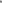 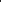 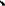 ТЕМАТИЧЕСКОЕ ПЛАНИРОВАНИЕ1 КЛАСС (96 ЧАСОВ)2 КЛАСС (136 ЧАСОВ)Тематическое планирование рассчитано на изучение предмета «Литературное чтение» в течение 34 недель (4 ч в неделю).Последовательность тематических блоков и выделенное количество учебных часов (126 часов) на их изучение носят рекомендательный характер и могут быть скорректированы с учётом резервных уроков (10 часов) для обеспечения возможности реализации дифференциации содержания с учётом образовательных потребностей и интересов обучающихся: на дополнительное включение в планирование тем, авторов, произведений, на рекомендации по организации самостоятельного чтения, на подготовку проектных заданий.3 КЛАСС (136 ЧАСОВ)Тематическое планирование рассчитано на изучение предмета «Литературное чтение» в течение 34 недель (4 ч в неделю).Последовательность тематических блоков и выделенное количество учебных часов (126 часов) на их изучение носят рекомендательный характер и могут быть скорректированы с учётом резервных уроков (10 часов) для обеспечения возможности реализации дифференциации содержания с учётом образовательных потребностей и интересов обучающихся: на дополнительное включение в планирование тем, авторов, произведений, на рекомендации по организации самостоятельного чтения, на консультирование по выполнению проектных заданий.4 КЛАСС (136 ЧАСОВ)Тематическое планирование рассчитано на изучение предмета «Литературное чтение» в течение 34 недель (4 часа в неделю). Расположение произведений по разделам является примерным. Возможно сохранение рубрикации разделов предыдущих годов обучения с ориентацией на сезонно-семантическую организацию разделов. Последовательность тематических блоков и выделенное количество учебных часов (123 часа) на их изучение носят рекомендательный характер и могут быть скорректированы с учётом резервных уроков (13 часов) для обеспечения возможности реализации дифференциации содержания с учётом образовательных потребностей и интересов обучающихся: на дополнительное включение в планирование тем, авторов, произведений, на рекомендации по организации самостоятельного чтения, на подготовку проектных заданий.При разработке Федеральной рабочей программы в тематическом планировании должны быть учтены возможности использования электронных (цифровых) образовательных ресурсов, являющихся учебно-методическими материалами (мультимедийные программы, электронные учебники и задачники, электронные библиотеки, виртуальные лаборатории, игровые программы, коллекции цифровых образовательных ресурсов), используемыми для обучения и воспитания различных групп пользователей, представленными в электронном (цифровом) виде и реализующими дидактические возможности ИКТ, содержание которых соответствует законодательству об образовании.Критерии оценивания освоения программы.1 класс.Основным критерием оценивания является динамика формирования навыка чтения и понимания прочитанного у обучающегося в течение года. Приоритет отдается уровню понимания прочитанного. Показатели скорости чтения являются ориентировочными. Оценки носят ориентировочный характер. У учащихся с анартрией, тяжелой степенью дизартрии, заиканием, брадилалией скорость чтения не учитывается при оценке ответов.Высокий уровень сформированности навыка чтения – обучающийся читает орфографически правильно, не допускает нарушений звуко-слоговой структуры слова (допускает не более 1-2 ошибок), повторов частей и слов, отчетливо произносит звуки и слова (с учетом характера и тяжести выраженности речевого дефекта), использует послоговой способ чтения. Соблюдает ударение в знакомых словах, паузы и интонацию в конце предложения. Темп чтения знакомого текста соответствует 15-20 словам в минуту. Понимает простой в содержательном и языковом отношении небольшой по объему текст, отвечает на вопросы по его содержанию, соотносит эпизоды и ситуации с иллюстрациями, называет автора и заглавие литературного произведения. Твердо знает наизусть текст стихотворения, читает его выразительно. Основной (средний) уровень – обучающийся читает орфографически правильно, допускает не более 3-4 специфических ошибок в словах (замены, перестановки, добавления, пропуски звуков, слогов, слов, повторы слогов и слов. Использует послоговой способ чтения. Соблюдает ударение в знакомых словах, паузы и интонацию в конце предложения, но может допускать единичные ошибки. Темп чтения знакомого текста соответствует 20-25 словам в минуту. Понимает простой в содержательном и языковом отношении небольшой по объему текст, отвечает на вопросы по его содержанию, соотносит эпизоды и ситуации с иллюстрациями, составляет картинный план, называет автора и заглавие литературного произведения. Допускает при чтении наизусть единичные ошибки, но легко исправляет их с помощью педагогического работника. Выполняет требования по внеклассному чтению для данного года обучения.Низкий уровень – обучающийся читает по слогам, отмечается тенденция к плавному послоговому чтению, допускает 5-10 ошибок (замены, перестановки, добавления, пропуски звуков, слогов, слов, повторы слов и слогов). Не всегда соблюдает паузы и интонацию в конце предложения, значительные паузы между словами. Темп чтения знакомого текста соответствует 10-15 словам в минуту. Понимает простой в содержательном и языковом отношении небольшой по объему текст, отвечает на вопросы по его содержанию, испытывает трудности при соотнесении эпизодов и ситуаций текста с иллюстрациями (справляется с помощью педагогического работника), называет заглавие литературного произведения. При чтении наизусть отмечается нетвердое усвоение текста. Крайне низкий уровень – обучающийся демонстрирует навыки уровнем ниже, чем это предусмотрено ФАОП НОО.2 классОсновным критерием оценивания является динамика формирования навыка чтения и понимания прочитанного у обучающегося в течение года. Приоритет отдается уровню понимания прочитанного. Показатели скорости чтения являются ориентировочными. У учащихся с анартрией, тяжелой степенью дизартрии, заиканием, брадилалией скорость чтения не учитывается при оценке ответов.Оценка «5» ‒ обучающийся читает орфографически правильно, не допускает нарушений звуко-слоговой структуры слова (допускает не более 1-2 ошибок), повторов частей и слов, отчетливо произносит звуки и слова (с учетом характера и тяжести выраженности речевого дефекта), использует послоговой способ чтения с переходом на чтение целыми словами. Соблюдает паузы и интонацию в конце предложения. Темп чтения знакомого текста соответствует 25-30 словам в минуту. Понимает простой в содержательном и языковом отношении небольшой по объему текст, отвечает на вопросы по его содержанию, соотносит эпизоды и ситуации с иллюстрациями, составляет картинный план, называет автора и заглавие литературного произведения. Твердо знает наизусть текст стихотворения, читает его выразительно. Выполняет требования по внеклассному чтению для данного года обученияОценка «4» – обучающийся читает орфографически правильно, допускает не более 3-4 специфических ошибок в словах (замены, перестановки, добавления, пропуски звуков, слогов, слов, повторы слогов и слов. Использует преимущественно послоговой способ чтения, а знакомые и короткие слова читает целостно. Соблюдает паузы и интонацию в конце предложения, но может допускать единичные ошибки. Темп чтения знакомого текста соответствует 20-25 словам в минуту. Понимает простой в содержательном и языковом отношении небольшой по объему текст, отвечает на вопросы по его содержанию, соотносит эпизоды и ситуации с иллюстрациями, составляет картинный план, называет автора и заглавие литературного произведения. Допускает при чтении наизусть единичные ошибки, но легко исправляет их с помощью педагогического работника. Выполняет требования по внеклассному чтению для данного года обучения.Оценка «3» ‒ обучающийся читает по слогам, отмечается тенденция к плавному послоговому чтению, допускает 5-10 ошибок (замены, перестановки, добавления, пропуски звуков, слогов, слов, повторы слов и слогов). Не всегда соблюдает паузы и интонацию в конце предложения, значительные паузы между словами. Темп чтения знакомого текста соответствует 15-20 словам в минуту. Понимает простой в содержательном и языковом отношении небольшой по объему текст, отвечает на вопросы по его содержанию, соотносит эпизоды и ситуации с иллюстрациями, испытывает трудности при составлении картинного плана (справляется с помощью педагогического работника), называет автора и заглавие литературного произведения. При чтении наизусть отмечается нетвердое усвоение текста. Требования по внеклассному чтению для данного года обучения выполняет при условии индивидуально ограниченного задания.Оценка «2» ‒ обучающийся демонстрирует навыки уровнем ниже, чем это требуется для оценки «3».Оценка («5, 4, 3») может ставиться не только за единовременный ответ (когда на проверку подготовки обучающегося отводится определенное время), но и за рассредоточенный во времени, то есть за сумму ответов, данных обучающимся на протяжении урока (выводится поурочный балл), при условии, если в процессе урока не только заслушивались ответы учащегося, но и осуществлялась проверка его умения применять знания на практике.3 класс.При проверке знаний, умений и навыков по разделу "Чтение" учитываются степень понимания прочитанного, техника, выразительность, умение элементарно выразить отношение к прочитанному, умение работать с текстом.Работа с текстом предполагает: соотнесение содержания текста с иллюстрациями к нему, подбор к иллюстрациям описаний из текста, работа с деформированным текстом, пересказ.Оценка «5» ставится обучающемуся, если он:читает правильно, соблюдает нормы орфоэпического чтения (со второго полугодия), правильно соблюдает ударение в словах (не более 1-2 ошибок). Читает целыми словами. А в единичных случаях по слогам (сложные по звуко-слоговому составу слова, малознакомые слова) со второго полугодия. Соблюдает интонацию перечисления при запятых, паузы и интонацию в конце предложения. Передает эмоциональный тон произведения. Темп чтения соответствует 40-50 слов в минуту (ориентировочно во второй половине года). Понимает главную мысль произведения и соотносит ее с заглавием, отвечает на вопросы по содержанию прочитанного и самостоятельно их формулирует в процессе чтения, может определить эмоциональный характер текста. Умеет прогнозировать содержание текста по его заглавию и прочитанной части. Использует авторские ремарки для характеристики персонажей. Составляет простой план в виде повествовательных предложений. Умеет озаглавливать эпизоды произведения. Умеет охарактеризовать и дать собственную оценку событиям, героям произведений, представить образ автора. Умеет ориентироваться в книге и в ее оглавлении. Осознает принадлежность литературного произведения к народному или авторскому творчеству. Различает и может назвать различные разновидности рассказов (о животных, детях, юмористические, исторические). Твердо знает наизусть текст стихотворения, выразительно его читает. Оценка «4» ставится обучающемуся, если он:читает правильно, соблюдает нормы орфоэпического чтения (со второго полугодия), не допускает ошибок (допускает не более 2-3 ошибок), допускает не более 3-4 ошибок в выделении словесных ударений. Читает преимущественно целыми словами (со второго полугодия), но сложные по звуко-слоговому составу и малознакомые слова читает по слогам. Соблюдает паузы и интонацию в конце предложения. Иногда не соблюдает интонацию перечисления при запятых. Передает эмоциональный тон произведения. Темп чтения знакомого текста соответствует 35-40 словам в минуту (со второго полугодия). Понимает главную мысль произведения и соотносите его с заглавием, но испытывает трудности при формулировке главной мысли. Может определить эмоциональный характер текста. Умеет прогнозировать содержание текста по его заглавию и прочитанной части. Использует авторские ремарки для характеристики персонажей. Составляет простой план. Умеет озаглавливать эпизоды произведений. Испытывает трудности при характеристике и оценки событий, героев произведений, представлении образа автора. Умеет ориентироваться в книге и ее оглавлении. Осознает принадлежность литературного произведения к народному или авторскому творчеству. Различает и может назвать различные разновидности рассказов (о животных, о детях, юмористические). Допускает при чтении наизусть единичные ошибки, но легко их исправляет с помощью педагогического работника. Оценка «3» ставится обучающемуся, если он:читает орфографически правильно (в том числе, во втором полугодии), допускает не более 5-6 ошибок в словах (замены, перестановки, добавления, пропуски звуков, слогов, слов, повторы слогов и слов), допускает не более 5-8 ошибок в выделении словесных ударений. Соблюдает паузы и интонацию конца предложения. Затрудняется передать эмоциональный тон произведения. Темп чтения знакомого текста соответствует 30-35 словам в минуту (во втором полугодии). Понимает главную мысль произведения и соотносит ее с заглавием, но не может ее сформулировать, затрудняется определить эмоциональный тон произведения (справляется с помощью педагогического работника). Затрудняется прогнозировать содержание текста по его заглавию и прочитанной части (справляется с помощью педагогического работника). Использует авторские ремарки для характеристики персонажей. Составляет самостоятельно картинный план, а простой план в виде предложений – с помощью педагогического работника. С помощью педагогического работника озаглавливает эпизоды произведения. Испытывает трудности при характеристике и оценке героев, оценке событий, представлении образа автора. Умеет ориентироваться в книге и ее оглавлении. Осознает принадлежность литературного произведения к народному или авторскому творчеству. Различает различные разновидности рассказов (о животных, о детях, юмористические). При чтении наизусть отмечается нетвердое усвоение текста. Оценка «2» – обучающийся демонстрирует навыки уровнем ниже, чем это требуется для оценки «3».Оценка «1» - не ставится. Отсутствие навыка чтения требует уточнения диагноза и (или) интенсивных индивидуальных логопедических занятий. Оценка («5,4, 3») может ставиться не только за единовременный ответ (когда на проверку подготовки обучающемуся отводится определенное время), но и за рассредоточенный во времени, то есть за сумму ответов, данных обучающимся на протяжении урока (выводится поурочный балл), при условии, если в процессе урока не только заслушивались ответы учащегося, но и осуществлялась проверка его умения применять знания на практике.4 класс.При проверке знаний, умений и навыков по разделу "Чтение" учитываются степень понимания прочитанного, техника, выразительность, умение элементарно выразить отношение к прочитанному, умение работать с текстом.Работа с текстом предполагает: соотнесение содержания текста с иллюстрациями к нему, подбор к иллюстрациям описаний из текста, работа с деформированным текстом, пересказ.Оценка «5» ставится обучающемуся, если он:читает правильно целыми словами, соблюдает нормы орфоэпического чтения, правильно соблюдает ударение в словах (не более 1-2 ошибок). В единичных случаях допускается чтение по слогам (сложные по звуко-слоговому составу слова, малознакомые слова). Соблюдает интонацию перечисления при запятых, паузы и интонацию в конце предложения. Передает эмоциональный тон произведения. Темп чтения соответствует 60-70 слов в минуту (ориентировочно во второй половине года). Понимает главную мысль произведения и соотносит ее с заглавием, отвечает на вопросы по содержанию прочитанного и самостоятельно их формулирует в процессе чтения, может определить эмоциональный характер текста. Умеет прогнозировать содержание текста по его заглавию и прочитанной части, опорным словам. Использует авторские ремарки для характеристики персонажей. Составляет тезисный, вопросный, цитатный план. Умеет озаглавливать эпизоды произведения. Умеет охарактеризовать и дать собственную оценку событиям, героям произведений, представить образ автора. Умеет ориентироваться в книге и в ее оглавлении. Осознает принадлежность литературного произведения к народному или авторскому творчеству. Различает и может назвать различные разновидности устного народного творчества, виды сказок, рассказов (о животных, детях, юмористические, исторические). Твердо знает наизусть текст стихотворения, выразительно его читает. Оценка «4» ставится обучающемуся, если он:читает правильно, соблюдает нормы орфоэпического чтения (со второго полугодия), допускает не более 2-3 ошибок, допускает не более 3-4 ошибок в выделении словесных ударений. Читает преимущественно целыми словами (со второго полугодия), но сложные по звуко-слоговому составу и малознакомые слова читает по слогам. Соблюдает паузы и интонацию в конце предложения. Иногда не соблюдает интонацию перечисления при запятых. Передает эмоциональный тон произведения. Темп чтения знакомого текста соответствует 45-50 словам в минуту (со второго полугодия). Понимает главную мысль произведения и соотносите его с заглавием, но испытывает трудности при формулировке главной мысли. Может определить эмоциональный характер текста. Умеет прогнозировать содержание текста по его заглавию и прочитанной части. Использует авторские ремарки для характеристики персонажей. Составляет вопросный и цитатный план. Умеет озаглавливать эпизоды произведений. Испытывает трудности при характеристике и оценки событий, героев произведений, представлении образа автора. Умеет ориентироваться в книге и ее оглавлении. Осознает принадлежность литературного произведения к народному или авторскому творчеству. Различает и может назвать различные разновидности рассказов (о животных, о детях, юмористические). Допускает при чтении наизусть единичные ошибки, но легко их исправляет с помощью педагогического работника. Оценка «3» ставится обучающемуся, если он:читает орфографически правильно (в том числе, во втором полугодии), допускает не более 5-6 ошибок в словах (замены, перестановки, добавления, пропуски звуков, слогов, слов, повторы слогов и слов), допускает не более 5-8 ошибок в выделении словесных ударений. Соблюдает паузы и интонацию конца предложения. Затрудняется передать эмоциональный тон произведения. Темп чтения знакомого текста соответствует 40-45 словам в минуту (во втором полугодии). Понимает главную мысль произведения и соотносит ее с заглавием, но не может ее сформулировать, затрудняется определить эмоциональный тон произведения (справляется с помощью педагогического работника). Затрудняется прогнозировать содержание текста по его заглавию и прочитанной части (справляется с помощью педагогического работника). Использует авторские ремарки для характеристики персонажей. Составляет самостоятельно вопросный план, а цитатный план и план в виде предложений – с помощью педагогического работника. С помощью педагогического работника озаглавливает эпизоды произведения. Испытывает трудности при характеристике и оценке героев, оценке событий, представлении образа автора. Умеет ориентироваться в книге и ее оглавлении. Осознает принадлежность литературного произведения к народному или авторскому творчеству. Различает различные разновидности рассказов (о животных, о детях, юмористические). При чтении наизусть отмечается нетвердое усвоение текста. Оценка «2» – обучающийся демонстрирует навыки уровнем ниже, чем это требуется для оценки «3».Оценка «1» - не ставится. Отсутствие навыка чтения требует уточнения диагноза и (или) интенсивных индивидуальных логопедических занятий. Оценка («5,4, 3») может ставиться не только за единовременный ответ (когда на проверку подготовки обучающемуся отводится определенное время), но и за рассредоточенный во времени, то есть за сумму ответов, данных обучающимся на протяжении урока (выводится поурочный балл), при условии, если в процессе урока не только заслушивались ответы учащегося, но и осуществлялась проверка его умения применять знания на практике.№Тема, раздел курсаПрограммное содержаниеМетоды и формы организации обучения. Характеристика деятельности обучающихся1Времена года. Осень (12 часов)Фактическое содержание изученных произведений; Произведения одной темы, но разных жанров: рассказ, стихотворение, сказка (адаптированные при необходимости в лексико-грамматическом плане произведения К.Д. Ушинского, Н.И. Сладкова, В.Д. Берестова, И.П. Токмаковой,  М.М. Пришвина, В.Г. Сутеева,В.В. Бианки, И.М. Пивоваровой, Р.С. Сефа, Э.Ю. Шима и др.).Стихотворения и проза: различия, практическое усвоение (без употребления соответствующих понятий). Реальность и волшебство в прозе. Практическое различение жанров «рассказ» и «сказка» на основании реалистичности сюжета.Герои литературных произведений, их качества и действия. Отражение героев сюжета и их действий в иллюстрациях. Нравственная и морально-этическая оценка действий героев. Оценка и формулирование эмоциональной реакции на литературное произведение.Слушание чтения учителем (аудиозаписей) произведений художественной литературы и устного народного творчества об осени.Плавное послоговое орфографическое чтение. Ориентация на знаки препинания в конце предложения с соблюдением интонации. Загадки как жанр устного народного творчества. Слушание, чтение, отгадывание загадок, объяснение их смысла в коллективной работе.Семантизация незнакомых и малознакомых слов. Отработка техники чтения сложных слов. Беседа по выявлению понимания прочитанного. Ответы на вопросы учителя: эмоциональное впечатление от произведения, называние героев произведений, их действий, некоторых основных признаков, явно указанных в тексте (с опорой на иллюстрации). Составление предложений с описанием отдельных элементов сюжета. Определение сказочности сюжета на основе наличия в сюжете нереалистичных действий (животные говорят, предметы двигаются) в практическом плане.Определение, относится ли произведение к стихотворению, коллективные наблюдения за отличиями прозы и поэзии (ритм и рифма; без употребления понятий). Заучивание коротких стихотворений наизусть. Определение последовательности эпизодов текста с опорой на иллюстрации (2 иллюстрации).Работа с текстом произведения: поиск описания героев сказки, характеристика героя с использованием примеров из текста.В коллективной работе сравнение текста и набора произведения и его части, набора предложений из текста (практическая семантизация понятия «текст»).Коллективная работа: восстановление последовательности сюжета произведения с опорой на иллюстрацию (2-3 иллюстрации).Рассматривание репродукций картин и соотнесение их содержания с образами, переданными в художественных произведениях. например, В.Д. Поленов «Золотая осень», И.С. Остроухов «Золотая осень», А.К. Саврасов «Осень» и др.2Для детей и про детей (10 часов)Фактическое содержание изученных произведений; Произведения одной темы, но разных жанров: рассказ, стихотворение, сказка (адаптированные при необходимости в лексико-грамматическом плане произведения К.Д. Ушинского, А.Н. Толстого, В.Д. Берестова,  В.Г. Сутеева, Е.А. Пермяка, В.А. Осеевой, А.Л. Барто,Н.М. Артюховой и др.). Стихотворения и проза: практическое усвоение своеобразия видов литературной речи. Главная мысль произведения: его основная идея (чему учит?)Практическая дифференциация рассказа и сказки на основании характеристик и действий героев. Потешки как жанр устного народного творчества.  Отражение героев сюжета и их действий в иллюстрациях. Передача последовательности сюжета. Нравственная и морально-этическая оценка действий героев.Слушание чтения учителем (аудиозаписей) произведений художественной литературы и устного народного творчества.Плавное послоговое орфографическое чтение. Ориентация на знаки препинания в конце предложения с соблюдением интонации (при чтении знакомого текста). Семантизация незнакомых и малознакомых слов. Отработка техники чтения сложных слов.Слушание, чтение потешек, коллективное объяснение их использования народом. Выделение характерного языкового оформления потешек. Беседа по выявлению понимания прочитанного произведения: ответы на вопросы о впечатлении от произведения, определение главной мысли произведения. Называние и описание (в коллективной деятельности) героев литературных произведений, их действий и качеств (явно указанных в тексте и определяющихся по содержанию текста).  Коллективное выявление неявно выраженных качеств героев.Сопоставление сюжета и иллюстраций, чтение частей, соответствующих иллюстрациям (заранее выделенных в тексте). Определение последовательности эпизодов текста с опорой на иллюстрации (2-3 иллюстрации).Классификация произведения по жанру (стихотворение, рассказ, сказка).  Коллективные наблюдения за отличиями прозы и поэзии (ритм и рифма; без употребления понятий). Выразительное чтение хорошо знакомых, отработанных в коллективной деятельности стихотворений. Оценка и формулирование эмоциональной реакции на литературное произведение.Подбор пословицы из 2 предложенных, соответствующих смыслу текста. Закрепление представлений о книге, бережного отношения к ней: рассматривание, чтение заголовка и ФИО автора произведения. Сравнение учебных книг (учебников) и художественных книг.«Животные и птицы – наши друзья» (12 часов)Фактическое содержание изученных произведений.Практические представления об индивидуальном и групповом авторстве (народном авторстве) без употребления понятий.Соотнесение текста и автора.Дифференциация произведений по жанру – стихотворение, рассказ, сказка. (адаптированные при необходимости в лексико-грамматическом плане произведения К.Д. Ушинского, В.В. Бианки, Е.И. Чарушина, А.Л. Барто, Е.А. Благининой, В.А. Степанова, Д.И. Хармса, Ю.И. Коринец и др., русские народные сказки по выбору: «Журавль и цапля», «Кот и лиса», «Лиса и рак», «Лиса и журавль», «Заяц и черепаха», «Петушок и бобовое зернышко», «Курочка, мышка и тетерев», «Волк и семеро козлят» и др.). Загадка и пословица как жанры устного народного творчества. Практическое усвоение отличий (без употребления обучающимися понятия), дифференциация произведений по жанрам. Практические представления о теме текста. Особенности стихотворной речи, сравнение с прозаической: рифма, ритм (практическое ознакомление). Выразительное чтение: темп, сила голоса.Различение учебных книг (учебников) и художественных книг. Их формальные и содержательные отличия.Слушание чтения учителем (аудиозаписей) произведений художественной литературы и устного народного творчества.Плавное послоговое орфографическое чтение. Ориентация на знаки препинания в конце предложения с соблюдением интонации (при чтении знакомого текста). Семантизация незнакомых и малознакомых слов. Отработка техники чтения сложных слов. Слушание, самостоятельное чтение, отгадывание загадок. Коллективное составление загадок о животных по предложенным учителем моделям. Беседа по выявлению понимания прочитанного произведения: ответы на вопросы о впечатлении от произведения, определение главной мысли произведения. Называние и краткое описание героев литературных произведений, их действий и качеств (явно и неявно выраженных в тексте). Нахождение в тексте примеров, описывающих героя, его поступки. Коллективное выявление неявно выраженных качеств героев. Сопоставление сюжета и иллюстраций, чтение частей, соответствующих иллюстрациям (заранее выделенных в тексте). Определение последовательности эпизодов текста с опорой на иллюстрации (3-4 иллюстрации). Коллективное последовательное перечисление событий текста. Классификация произведения по жанру (стихотворение, рассказ, сказка).  Коллективные наблюдения за отличиями прозы и поэзии (ритм и рифма; без употребления понятий). Выразительное чтение прослушанных и прочитанных стихотворений Сравнение произведений на одну тему разных авторов, произведений с похожим сюжетом. Подбор пословицы из 2 предложенных, соответствующих смыслу текста. Выделение общей темы произведений раздела, сравнение с произведениями о детях. Формирование практических представлений о теме текста без употребления понятия. Закрепление представлений о книге, бережного отношения к ней: рассматривание, чтение заголовка и ФИО автора произведения. Сравнение учебных книг (учебников) и художественных книг: описание общих формальных признаков книги, различение книг по цели использования.Времена года. Зима (10 часов)Фактическое содержание изученных произведений.Практические представления об индивидуальном и групповом авторстве (народном авторстве) без употребления терминов.Соотнесение текста и автора. Дифференциация произведений по жанру – стихотворение, рассказ, сказка. (адаптированные при необходимости в лексико-грамматическом плане произведения К.Д. Ушинского, Н.И. Сладкова, В.Г. Сутеева, Э.Э. Мошковской, В.В. Бианки, И.М. Пивоваровой, А.Л. Барто и др., русские народные сказки, например, «Мороз и заяц»). Загадка и пословица как жанры устного народного творчества. Практическое усвоение отличий (без употребления термина), дифференциация произведений по жанрам.Выделение особенностей научно-популярного текста как жанра (без использования термина). Практические умения в области ориентировки в тексте – поиск границ заранее выделенных частей, анализ содержания частей (в коллективной деятельности).Практические представления о теме текста. Понимание заголовка произведения, его соотношения с содержанием произведения, его темой и главной мыслью.Особенности стихотворной речи, сравнение с прозаической: рифма, ритм (практическое ознакомление).Слушание чтения учителем (аудиозаписей) произведений художественной литературы и устного народного творчества.Плавное послоговое орфографическое чтение. Ориентация на знаки препинания в конце предложения с соблюдением интонации (при чтении знакомого текста). Самостоятельное чтение (первичное) коротких и простых в лексико-грамматическом содержании стихотворений (не более 1 четверостишия). Семантизация незнакомых и малознакомых слов. Отработка техники чтения сложных слов. Анализ заглавия, предвосхищение содержания текста по заголовку, проверка предположений после прочтения (прослушивания). Беседа по выявлению понимания прочитанного произведения: ответы на вопросы о впечатлении от произведения, определение главной мысли произведения. Называние и краткое описание героев литературных произведений, их действий и качеств (явно и неявно выраженных в тексте). Нахождение в тексте примеров, описывающих героя, его поступки. Коллективное выявление неявно выраженных качеств героев. Ориентация в тексте, его частях (заранее выделенных в учебнике). Коллективный подбор и описание иллюстраций к части (из предложенных учителем, самостоятельное рисование, коллективное описание). Определение последовательности эпизодов текста с опорой на иллюстрации (3-4 иллюстрации). Коллективное последовательное перечисление событий текста. Классификация произведения по жанру (стихотворение, рассказ, сказка).  Коллективные наблюдения за отличиями прозы и поэзии (ритм и рифма; без употребления понятий). Выразительное чтение прослушанных и прочитанных стихотворений. Заучивание небольших стихотворений наизусть. Анализ содержания научно-популярного текста и его отличий от других жанров в коллективной работе.Подбор пословицы из 2 предложенных, соответствующих смыслу текста. Выделение общей темы произведений раздела, сравнение с произведениями о детях. Формирование практических представлений о теме текста без употребления понятия. Рассматривание репродукций картин и соотнесение их содержания с образами, переданными в художественных произведениях. Например,  К. Крыжицкий. Лес зимой,  И.Ф. Шультце. Зимний пейзаж,  И. Шишкин «Зима»,  А. Саврасов «Хижина в зимнем лесу» и др.Закрепление представлений о книге, бережного отношения к ней: рассматривание, чтение заголовка и ФИО автора произведения. Сравнение учебных книг (учебников) и художественных книг: описание общих формальных признаков книги, различение книг по цели использования.Все вместе (6 часов)Фактическое содержание изученных произведений.Практические представления об индивидуальном и групповом авторстве (народном авторстве) без употребления понятий.Соотнесение текста и автора. Дифференциация произведений по жанру – стихотворение, рассказ, сказка. (адаптированные при необходимости в лексико-грамматическом плане произведения К.Д. Ушинского, Э.Э. Мошковской, В.Г. Сутеева, В.А. Осеевой, А.Л. Барто,Е.Г. Каргановой и др., народные сказки, например: «Как собака друга искала»). Загадка и пословица как жанры устного народного творчества. Практическое усвоение отличий (без употребления термина), дифференциация произведений по жанрам.Практические умения в области ориентировки в тексте – поиск границ заранее выделенных частей, анализ содержания частей (в коллективной деятельности).Практические представления о теме текста. Понимание заголовка произведения, его соотношения с содержанием  произведения, его темой и главной мыслью.Слушание чтения учителем (аудиозаписей) произведений художественной литературы и устного народного творчества.Плавное послоговое орфографическое чтение. Ориентация на знаки препинания в конце предложения с соблюдением интонации (при чтении знакомого текста). Семантизация незнакомых и малознакомых слов. Отработка техники чтения сложных слов. Анализ заглавия, предвосхищение содержания текста по заголовку, проверка предположений после прочтения (прослушивания). Беседа по выявлению понимания прочитанного произведения.Ориентация в тексте, его частях (заранее выделенных в учебнике). Коллективный подбор и описание иллюстраций к части (из предложенных учителем, самостоятельное рисование, коллективное описание). Определение последовательности эпизодов текста с опорой на иллюстрации (3-4 иллюстрации). Коллективное последовательное перечисление событий текста. Классификация произведения по жанру (стихотворение, рассказ, сказка).  Драматизация простых по содержанию произведений. Чтение по ролям хорошо знакомых произведений.Выразительное чтение прослушанных и прочитанных стихотворений. Заучивание небольших стихотворений наизусть. Анализ содержания научно-популярного текста и его отличий от других жанров в коллективной работе.Подбор пословицы из 2 предложенных, соответствующих смыслу текста. Выделение общей темы произведений раздела.Моя Родина (3 часа)Фактическое содержание изученных произведений.Соотнесение текста и автора. Дифференциация произведений по жанру – стихотворение, рассказ, (на примере произведений В.Н. Орлова и В.А. Сухомлинского). Практические умения в области ориентировки в тексте – поиск границ заранее выделенных частей, анализ содержания частей (в коллективной деятельности).Практические представления о теме текста. Понимание заголовка произведения, его соотношения с содержанием произведения, его темой и главной мыслью.Слушание чтения учителем (аудиозаписей) произведений художественной литературы и устного народного творчества.Плавное послоговое орфографическое чтение. Ориентация на знаки препинания в конце предложения с соблюдением интонации (при чтении знакомого текста). Семантизация незнакомых и малознакомых слов. Отработка техники чтения сложных слов. Анализ заглавия, предвосхищение содержания текста по заголовку, проверка предположений после прочтения (прослушивания). Беседа по выявлению понимания прочитанного произведения: ответы на вопросы о впечатлении от произведения, определение главной мысли произведения. Коллективное выделение частей в тексте. Коллективное последовательное перечисление событий текста. Выразительное чтение прослушанных и прочитанных стихотворений. Выделение общей темы произведений раздела. Формирование практических представлений о теме текста без употребления понятия. Рассматривание старых фотографий по теме раздела (подготовленных учителем и обучающимися),  памятных предметов, связанных с воевавшими родственниками, и соотнесение их содержания с образами, переданными в художественных произведениях. Закрепление представлений о фотоальбомах и памятных предметах, бережного отношения к ним.Мамин праздник(3 часа)Фактическое содержание изученных произведений.Соотнесение текста и автора. Дифференциация произведений по жанру – стихотворение, сказка (на примере произведений А.В. Митяева, А.Л. Барто, Р.С. Сефа, Л. Муур). Практические умения в области ориентировки в тексте – поиск границ заранее выделенных частей, анализ содержания частей (в коллективной деятельности).Практические представления о теме текста. Понимание заголовка произведения, его соотношения с содержанием произведения, его темой и главной мыслью.Выразительное чтение: темп, сила голоса.Различение учебных книг (учебников) и художественных книг. Их формальные и содержательные отличия.Слушание чтения учителем (аудиозаписей) произведений художественной литературы и устного народного творчества.Плавное послоговое орфографическое чтение. Ориентация на знаки препинания в конце предложения с соблюдением интонации (при чтении знакомого текста). Семантизация незнакомых и малознакомых слов. Отработка техники чтения сложных слов. Беседа по выявлению понимания прочитанного произведения: ответы на вопросы о впечатлении от произведения, определение главной мысли произведения. Называние и краткое описание героев литературных произведений, их действий и качеств (явно и неявно выраженных в тексте). Ориентация в тексте, его частях (заранее выделенных в учебнике). Определение последовательности эпизодов текста с опорой на иллюстрации (3-4 иллюстрации). Коллективное последовательное перечисление событий текста. Классификация произведения по жанру (стихотворение, сказка).  Выразительное чтение прослушанных и прочитанных стихотворений. Заучивание небольших стихотворений наизусть. Выделение общей темы произведений раздела. Закрепление практических представлений о теме текста без употребления понятия. Рассматривание детских книг о маме, поиск произведений о маме в оглавлении книг, в учебнике. Сравнение оформления учебных и художественных книг.Почему нам бывает смешно (8 часов)Фактическое содержание изученных произведений. (адаптированные при необходимости в лексико-грамматическом плане произведения В.Ю. Драгунского, С.В. Михалкова, И.М. Пивоваровой, Н.И. Сладкова, Г.Б. Остера, А.Л. Барто и др., народные сказки, например, «Жихарка», произведения малых жанров устного народного творчества по теме раздела). Соотнесение текста и автора, формирование представлений о жанровой специфике автора (без употребления термина).Дифференциация произведений по жанру – стихотворение, рассказ, сказка. Дифференциация потешек, загадок и пословиц по жанру.Практические умения в области ориентировки в тексте – поиск границ заранее выделенных частей, анализ содержания частей (в коллективной деятельности). Закрепление практических представлений о теме текста.  Понимание заголовка произведения, его соотношения с содержанием произведения, его темой и главной мыслью.Выразительное чтение: темп, сила голоса, соблюдение интонации на основе знаков препинания.Слушание чтения учителем (аудиозаписей) произведений художественной литературы и устного народного творчества.Плавное послоговое орфографическое чтение. Ориентация на знаки препинания в конце предложения с соблюдением интонации (при чтении знакомого текста). Семантизация незнакомых и малознакомых слов. Отработка техники чтения сложных слов. Выделение общей темы произведений раздела. Беседа о смехе, радости (веселье), насмешке; сравнение значений этих эмоций и слов.Перечисление ранее изученных произведений знакомых авторов, обобщение знаний об этих произведениях: жанр, тема. Анализ заглавия, предвосхищение содержания текста по заголовку, проверка предположений после прочтения (прослушивания). Беседа по выявлению понимания прочитанного произведения. Классификация произведения по жанру (стихотворение, рассказ, сказка). Сравнение разножанровых текстов на одну тему и текстов одного жанра на различные темы.Ориентация в тексте, его частях (заранее выделенных в учебнике). Коллективный подбор и описание иллюстраций к части (из предложенных учителем, самостоятельное рисование, коллективное описание). Выбор части для словесного рисования, коллективное словесное рисование.Определение последовательности эпизодов текста с опорой на иллюстрации (3-4 иллюстрации). Коллективное последовательное перечисление событий текста).  Драматизация простых по содержанию произведений. Чтение по ролям хорошо знакомых произведений.Выразительное чтение прослушанных и прочитанных стихотворений. Заучивание небольших стихотворений наизусть.Там чудеса (8 часов)Фактическое содержание изученных произведений.Соотнесение текста и автора. формирование представлений о жанровой специфике автора (без употребления термина).Дифференциация произведений по жанру – стихотворение, рассказ, сказка (адаптированные при необходимости в лексико-грамматическом плане произведенияВ.В. Бианки, братьев Гримм, Д.И. Хармса, Ю. Тувима, Р.С. Сефа, В.В. Лунина и др., народные сказки, например, «Как ловили Луну», «Ветер и сон», небылицы и загадки по теме раздела). Загадка и пословица как жанры устного народного творчества. Практическое усвоение отличий (без использования обучающимися термина), дифференциация произведений по жанрам.Выделение особенностей научно-популярного текста как жанра (без использования обучающимися термина). Практические умения в области ориентировки в тексте – поиск границ заранее выделенных частей, анализ содержания частей (в коллективной деятельности).Понимание заголовка произведения, его связи с содержанием текста, его темой и главной мыслью.Слушание чтения учителем (аудиозаписей) произведений художественной литературы и устного народного творчества по теме раздела.Плавное послоговое орфографическое чтение. Ориентация на знаки препинания в конце предложения с соблюдением интонации. Загадки как жанр устного народного творчества. Слушание, чтение, отгадывание загадок, объяснение их смысла в коллективной работе.Семантизация незнакомых и малознакомых слов. Отработка техники чтения сложных слов. Беседа по выявлению понимания прочитанного произведения: ответы на вопросы учителя о впечатлении от произведения, называние героев произведений, их действий, некоторых основных признаков, явно указанных в тексте (с опорой на иллюстрации). Составление предложений с описанием отдельных элементов сюжета. Определение сказочности сюжета на основе наличия в сюжете нереалистичных действий (животные говорят, предметы двигаются) в практическом плане.Определение жанра произведения на основе выделения изученных признаков.Заучивание стихотворений наизусть. Определение последовательности эпизодов текста с опорой на иллюстрации (2 иллюстрации).Работа с текстом произведения: поиск описания героев, характеристика героя с использованием примеров из текста.Коллективная работа: восстановление последовательности сюжета произведения с опорой на иллюстрацию (рисунок). 2-3 иллюстрации.Соотнесение смысла текста и пословицы (выбор из 2 пословиц подходящей).Поиск в библиотеке произведений по теме раздела на основании знаний о произведениях и жанровой специфике знакомых авторов.Времена года. Весна (10 часов)Фактическое содержание изученных произведений.Соотнесение текста и автора. Формирование представлений о жанровой специфике автора (без употребления термина).Дифференциация произведений по жанру – стихотворение, рассказ, сказка (адаптированные при необходимости в лексико-грамматическом плане произведенияК.Д. Ушинского, А.Н. Плещеева, А.Л. Барто, Т.М. Белозёрова,  М.М. Пришвина и др., народные сказки, небылицы и загадки по теме раздела). Загадка и пословица как жанры устного народного творчества. Практическое усвоение отличий (без использования обучающимися термина), дифференциация произведений по жанрам.Выделение особенностей научно-популярного текста как жанра (без использования термина). Практические умения в области ориентировки в тексте – поиск границ заранее выделенных частей, анализ содержания частей (в коллективной деятельности).Понимание заголовка произведения, его соотношения с содержанием произведения, его темой и главной мыслью.Слушание чтения учителем (аудиозаписей) произведений художественной литературы и устного народного творчества по теме раздела.Плавное послоговое орфографическое чтение. Ориентация на знаки препинания в конце предложения с соблюдением интонации. Загадки как жанр устного народного творчества. Слушание, чтение, отгадывание загадок, объяснение их смысла в коллективной работе.Семантизация незнакомых и малознакомых слов. Отработка техники чтения сложных слов.Прогнозирование содержания текста по заглавию, проверка предположений после прослушивания текста.  Беседа по выявлению понимания прочитанного произведения: ответы на вопросы учителя о впечатлении от произведения, называние героев произведений, их действий, некоторых основных признаков, явно указанных в тексте (с опорой на иллюстрации). Составление предложений с описанием отдельных элементов сюжета. Последовательное называние элементов сюжета (коллективная работа). Использование зрительных опор – условных знаков и иллюстраций для рассказывания.Определение жанра произведения на основе выделения изученных признаков.Заучивание стихотворений наизусть. Определение последовательности эпизодов текста с опорой на иллюстрации (до 4 иллюстраций). Восстановление последовательности сюжета произведения с опорой на иллюстрацию. Последовательное описание эпизодов (в коллективной работе).Соотнесение смысла текста и пословицы (выбор из 2 пословиц подходящей).Поиск в библиотеке произведений по теме раздела на основании знаний о произведениях и жанровой специфике знакомых авторов.Времена года. Лето (4 часа)Фактическое содержание изученных произведений.Соотнесение текста и автора. формирование представлений о жанровой специфике автора (без употребления термина).Дифференциация произведений по жанру – стихотворение, рассказ, сказка (адаптированные при необходимости в лексико-грамматическом плане произведенияК.Д. Ушинского, И.С. Соколова-Микитова, Д.Н. Мамина-Сибиряка, Б.С. Житкова, Н.М. Павловой, Т.М. Белозёрова, М.М. Пришвина и др., народные сказки, небылицы и загадки по теме раздела). Загадка и пословица как жанры устного народного творчества. Определение жанра произведений.Практические умения в области ориентировки в тексте – поиск границ заранее выделенных частей, анализ содержания частей (в коллективной деятельности).Понимание заголовка произведения, его соотношения с содержанием произведения, его темой и главной мыслью.Слушание чтения учителем (аудиозаписей) произведений художественной литературы и устного народного творчества по теме раздела.Плавное послоговое орфографическое чтение. Ориентация на знаки препинания в конце предложения с соблюдением интонации. Загадки как жанр устного народного творчества. Слушание, чтение, отгадывание загадок, объяснение их смысла в коллективной работе.Семантизация незнакомых и малознакомых слов. Отработка техники чтения сложных слов.Прогнозирование содержания текста по заглавию, проверка предположений после прослушивания текста.  Беседа по выявлению понимания прочитанного произведения: ответы на вопросы учителя о впечатлении от произведения, называние героев произведений, их действий, некоторых основных признаков, явно указанных в тексте (с опорой на иллюстрации). Составление предложений с описанием отдельных элементов сюжета. Последовательное называние элементов сюжета (коллективная работа). Использование зрительных опор – условных знаков и иллюстраций для рассказывания. Определение жанра произведения на основе выделения изученных признаков.Заучивание стихотворений наизусть. Восстановление последовательности сюжета произведения с опорой на иллюстрации. Соотнесение смысла текста и пословицы (выбор из 2 пословиц подходящей).Поиск в библиотеке произведений по теме раздела на основании знаний о произведениях и жанровой специфике знакомых авторов.Резерв: 10 часовРезерв: 10 часовРезерв: 10 часовРезерв: 10 часов№Тема, раздел курсаПрограммное содержаниеМетоды и формы организации обучения. Характеристика деятельности обучающихся1Времена года. Осень (15 часов)Тема природы в разные времена года (осень) в произведениях литературы на примере адаптированных при необходимости в лексико-грамматическом плане произведений Р.Р. Сефа, К.Д. Бальмонта, А.К. Толстого, И.С. Соколова-Микитова, А.Н. Плещеева, Н.И. Сладкова, А.Т. Твардовского, К.Д. Ушинского, Л.Ф. Воронковой и др.; русские народные сказки и произведения малых жанров устного народного творчества по теме раздела (например, «Вершки и корешки»). Малые жанры устного народного творчества – песни-заклички, пословицы. Актуализация читательского опыта (знание пословиц). Специфика языкового содержания жанров. Отражение темы «Осенняя природа» в картинах художников (пейзаж): И.И. Левитана,В.Д. Поленова, А.И. Куинджи, И.И. Шишкина и др. и музыкальных произведениях композиторов.Знакомство с учебником, системой условных обозначений, содержанием учебника, словарём. Прослушивание произведений, читаемых учителем (аудиозаписей). Быстрое послоговое чтение с переходом на чтение целыми словами простых по структуре слов. Отработка чтения слов сложной слоговой структуры. Семантизация незнакомых и малознакомых слов. Интерпретация языкового содержания текста, в том числе с опорой на иллюстрацию.Чтение и отгадывание загадок. Знакомство с понятием «песня-закличка». Чтение песен-закличек. Чтение пословиц, интерпретация их смысла.Обсуждение содержания стихотворения, выразительное чтение: ориентация на знаки препинания в конце предложения (точка, восклицательный знак, вопросительный знак), а также в середине предложения (запятые, двоеточия, точка с запятой и проч.). Выборочное выразительное чтение (работа с темпом чтения). Заучивание стихотворения наизусть.Интерпретация образа, описываемого в стихотворении.  Обсуждение литературного приема «олицетворение» в практическом плане, без употребления термина. Высказывание предположений об авторской позиции на основании текста стихотворения.Ориентация в названии литературного произведения и фамилии автора.Беседа по содержанию текста, ответы на вопросы. Формулирование и аргументация высказываний (с помощью учителя, в рамках речевых возможностей). своих эмоциональных реакций. Закрепление понятия «сказка», литературных приемов, характерных для сказки. Дифференциация понятий «рассказ» и «сказка».Подбор заголовка к сказке. Интерпретация языкового содержания сказки, подбор синонима к устаревшему слову. Выразительное чтение отдельных предложений прозаического текста.Поиск аналогии в содержании уже изученных произведений. Просмотровое чтение, нахождение выделенных частей текста. Называние ключевых объектов каждой части. Пересказ текста с использованием авторских начала и концовки. Работа с деформированным картинным планом – восстановление последовательности. Пересказ по частям с опорой на текст и иллюстрации. Подробный пересказ текста с опорой на картинный план. Соотношение читательских наблюдений с собственными жизненными интересами.Словесное рисование. Рассказывание с использованием текста произведения.Прослушивание информационного текста. Знакомство с понятием «библиотека» Экскурсия в библиотеку.2«Всё о человеке» (16 часов)Тема человека и его качеств в художественном произведении (расширение круга чтения: адаптированные (при необходимости) в лексико-грамматическом плане произведений произведенияВ.Д. Берестова, А.Л. Барто, Е.И. Чарушина. С.В. Михалкова, В.В. Бианки, В.А. Сухомлинскому, Л.Н. Толстому и др., русские народные сказки (например, «Гуси-лебеди») и произведения малых жанров устного народного творчества по теме раздела: считалки, загадки, небылицы, пословицы. Уточнение личности автора, различение двух авторов- однофамильцев: Л.Н. Толстого и А.К. Толстого, актуализация знаний об этих авторах. Отражение в произведениях нравственно-этических понятий: дружба, терпение, уважение, помощь друг другу.Главная мысль произведения. Герой произведения (введение понятия «главный герой»), его характеристика (портрет), оценка поступков.Прослушивание произведений, читаемых учителем (аудиозаписей). Быстрое послоговое чтение с переходом на чтение целыми словами простых по структуре слов. Отработка чтения слов сложной слоговой структуры. Семантизация незнакомых и малознакомых слов. Интерпретация языкового содержания текста, в том числе с опорой на иллюстрацию.Знакомство с понятием «считалка». Самостоятельное чтение считалок. Заучивание одной считалки наизусть (по выбору).Чтение и отгадывание загадок. Чтение пословиц, интерпретация их смысла.Введение понятия «небылица». Практическое усвоение различий между народным и авторским творчеством. Заучивание небылицы наизусть.Обсуждение содержания стихотворения. Коллективное формулирование главной мысли стихотворения. Идентификация и характеристика главного героя на основании текста стихотворения. Выразительное чтение: ориентация на знаки препинания в конце предложения (точка, восклицательный знак, вопросительный знак), а также в середине предложения (запятые, двоеточия, точка с запятой и проч.). Выборочное выразительное чтение (работа с темпом чтения). Заучивание стихотворения наизусть.Интерпретация образа, описываемого в стихотворении.  Обсуждение литературного приема «олицетворение» в практическом плане, без употребления термина. Выборочное чтение отрывков стихотворения для подтверждения точки зрения. Сопоставление иллюстраций с частями текста. Чтение текста по частям.  Просмотровое чтение, выбор строк стихотворения, которые относятся к диалогу, выбор отрывка по заданию.  Выразительное чтение найденных отрывков (выборочное выразительное чтение). Ориентация в названии литературного произведения и фамилии автора.Определение темы произведения, интерпретация смысла названия. Подбор альтернативного заглавия для рассказа. Беседа по содержанию текста, ответы на вопросы. Формулирование и аргументация высказываний (с помощью учителя, в рамках речевых возможностей). своих эмоциональных реакций. Определение главных действующих лиц. Ответы на вопросы по содержанию прочитанного. Анализ языкового содержания, характерного для народных сказок. Закрепление понятия «сказка», литературных приемов, характерных для сказки. Дифференциация понятий «рассказ» и «сказка». Определение жанра литературного произведения. Выделение частей текста. Сопоставление иллюстраций учебника с частями текста. Выборочное чтение, чтение по ролям.  Выразительное чтение. Пересказ по картинному плану.Подбор заголовка к сказке. Подбор пословицы, соответствующей смыслу текста.Интерпретация языкового содержания сказки, подбор синонима к устаревшему слову. Выразительное чтение отдельных предложений прозаического текста.Поиск аналогии в содержании уже изученных произведений. Просмотровое чтение, нахождение выделенных частей текста. Называние ключевых объектов каждой части. Пересказ текста с использованием авторских начала и концовки. Работа с деформированным картинным планом – восстановление последовательности. Пересказ по частям с опорой на текст и иллюстрации. Подробный пересказ текста с опорой на картинный план. Соотношение читательских наблюдений с собственными жизненными интересами.Словесное рисование. Рассказывание с использованием текста произведения.Введение понятия «быль». Сравнение реальных жизненных наблюдений и описания школы (по тексту и по иллюстрациям). Деление текста на части. Чтение текста по частям. Подбор иллюстраций к частям текста. Подбор заглавий к частям текста. Пересказ текста по частям с опорой на иллюстрации, заглавия и текст. 3«Животные и птицы – наши друзья» (12 часов)Жанровое многообразие произведений о животных: загадки, сказки, рассказы, стихотворения (адаптированные (при необходимости) в лексико-грамматическом плане произведения Э.Э. Мошковской, Н.И. Сладкова, А.Л. Барто, В.Д. Берестова, М.М. Пришвина, В.В. Бианки и др., русские народные сказки (например, «Лиса и тетерев», «Почему у зайца длинные уши» и др.) и произведения малых жанров устного народного творчества по теме раздела: загадки, пословицы.Отражение образов животных в фольклоре (русские народные сказки, загадки). Герои стихотворных и прозаических произведений о животных. Описание животных в художественном и научно-познавательном тексте.Прослушивание произведений, читаемых учителем (аудиозаписей). Быстрое послоговое чтение с переходом на чтение целыми словами простых по структуре слов. Отработка чтения слов сложной слоговой структуры. Семантизация незнакомых и малознакомых слов. Интерпретация языкового содержания текста, в том числе с опорой на иллюстрацию.Чтение загадок, отгадывание их. Чтение пословиц. Интерпретация их смысла. Определение жанра прочитанных произведений. Определение существенного признака описываемого животного (по тексту загадок).Ориентация в названии литературного произведения и фамилии автора. Обсуждение содержания произведений. Ответы на вопросы по содержанию прочитанного. Коллективное формулирование главной мысли произведения. Интерпретация смыслового и языкового содержания текста. Подбор пословиц, подходящих по смыслу.Оценка собственных эмоциональных реакций на прочитанные стихотворения.Выделение главных действующих лиц, их описание. Анализ языкового содержания сказки, описание особенностей речи главных героев. Описание характера главного героя с использованием слов и выражений текста.Выборочное чтение (поиск слов и словосочетаний по заданию). Выборочное чтение характеристик героев и их действий из текста. Определение причинно-следственных связей между событиями текста. Просмотровое чтение, поиск границ частей текста. Определение главной мысли каждой части текста. Деление текста на части в соответствии с готовым вопросным планом. Деление текста на части с помощью соотнесения фрагмента текста с иллюстрацией.Пересказ текста по плану с использованием слов и выражений сказки.Пересказ текста по частям с использованием авторских слов и фраз. Подробный пересказ текста.Введение понятия «логическое ударение». Тренировка выделения логического ударения голосом на примере предложений текста. Чтение по ролям. Выразительное чтение знакомых (разобранных) произведений. Заучивание стихотворения наизусть.Описание собственного жизненного опыта в связи с темой стихотворения (с помощью учителя). 4Зимние узоры (12 часов)Зимние темы в адаптированных (при необходимости) в лексико-грамматическом плане произведениях К.Д. Бальмонта,  Ф.И. Тютчева, В.И. Даля, А.А. Прокофьева, З.Н. Александровой, С.А. Есенина, Н.Н. Носова, Б.С. Житкова, В.Д. Берестова и др.; русские народные сказки (например, «Два мороза» и др.) и произведения малых жанров устного народного творчества по теме раздела: колядки, новогодние песни-пожелания.Закрепление представления о русском народном творчестве через противопоставление индивидуального и коллективного авторства.  Введение понятия «колядки», ознакомление с традицией колядования.Формированиеэстетического восприятия явлений природы (звуки, краски зимы). Практическая работа с олицетворениями.Иллюстрация к произведениюкак отражение эмоциональногоотклика на произведение. Отражение темы«Природа зимой» в картинах художников (пейзаж) и музыкальных произведениях композиторов.Прослушивание произведений, читаемых учителем (аудиозаписей). Быстрое послоговое чтение с переходом на чтение целыми словами простых по структуре слов. Отработка чтения слов сложной слоговой структуры. Семантизация незнакомых и малознакомых слов. Интерпретация языкового содержания текста, в том числе с опорой на иллюстрацию.Объяснение значений пословиц, подбор примеров из жизненного опыта, иллюстрирующих смысл пословицы. Чтение колядок. Деление колядок на 2 группы по смыслу. Выразительное чтение колядки (по выбору). Заучивание колядки наизусть (по выбору).Ориентация в названии литературного произведения и фамилии автора. Определение жанра произведения. Закрепление родства понятий «рассказ» и «быль». Подбор альтернативного названия к сказке. Определение главных действующих лиц. Обсуждение содержания произведений. Ответы на вопросы по содержанию прочитанного. Коллективное формулирование главной мысли произведения. Оценка собственной эмоциональной реакции на произведение. Анализ языкового содержания стихотворения. Анализ авторского замысла (какие эмоции передает автор). Чтение и отгадывание загадок. Чтение пословиц и объяснение их смысла. Выборочное чтение (поиск слов, описывающих объект, поиск пословицы, олицетворений). Выбор пословицы (из предложенных), подходящих по смыслу к сказке. Практическое усвоение значимости ритма в стихотворении. Практическое знакомство со звукописью (как передан шум на горке). Выразительное чтение стихотворения (с соблюдением пауз).  Сравнение стихотворений.Определение специфических характеристик, присущих сказке, обоснование выбора жанра. Последовательное перечисление событий сказки (подготовка к составлению плана). Деление текста на части с использованием иллюстраций. Выделение ключевых слов для каждой части. Озаглавливание частей (заголовки в виде вопросов). Коллективное составление вопросного плана.  Выборочное выразительное чтение по ролям.  Пересказ части сказки с опорой на ключевые слова.Деление текста на части, определение границ частей. Выделение в тексте части по предложенному заголовку. Озаглавливание частей. Введение понятия «план текста». Пересказ текста по частям с опорой на коллективно составленный план. Анализ собственного опыта, связанного с темой и главной мыслью текста.  Подробный пересказ текста с использованием лексики и фраз сказки, с опорой на план.Подбор иллюстрации к тексту. Словесное рисование на основе иллюстраций и текста стихотворения. Выразительное чтение стихотворения, выделение логического ударения. Определение подходящего интонационного оформления (выбор из предложенных вариантов). Выборочное выразительное чтение с изменением громкости голоса.  Заучивание стихотворения наизусть. 5Вместе – дружная семья (12 часов)Тема семьи, детства, взаимоотношенийвзрослых и детей в творчестве писателей и фольклорных произведениях. (адаптированные (при необходимости) в лексико-грамматическом плане произведений произведенияК.Д. Ушинского, В.Д. Берестова, В.А. Осеевой, А.Л. Барто, Н.М. Артюховой и др., и произведения малых жанров устного народного творчества по теме раздела: колыбельные песни. Понятие «колыбельная песня». Закрепление представления о коллективном и индивидуальном авторстве, закрепление понятий «народная», «авторская».Отражение в произведениях нравственно-этических понятий: семья, терпение, уважение, помощь друг другу.Главная мысль произведения. Герой произведения (введение понятия «главный герой»), его характеристика (портрет), оценка поступков.Прослушивание произведений, читаемых учителем (аудиозаписей). Быстрое послоговое чтение с переходом на чтение целыми словами простых по структуре слов. Отработка чтения слов сложной слоговой структуры. Семантизация незнакомых и малознакомых слов. Интерпретация языкового содержания текста, в том числе с опорой на иллюстрацию.Объяснение значений пословиц, подбор примеров из жизненного опыта, иллюстрирующих смысл пословицы.Интерпретация значения незнакомых слов, словесное рисование героев. Закрепление понятия «олицетворение».  Поиск и прослушивание колыбельных песен. Заучивание одной колыбельной наизусть (на выбор).Ориентация в названии литературного произведения и фамилии автора. Определение жанра произведения. Определение темы рассказа. Ответы на вопросы по содержанию текста. Оценка собственной эмоциональной реакции на произведения. Выделение логического ударения в стихотворных и прозаических текстах. Выразительное чтение. Сравнение логического ударения, выделенного в аудиозаписи записи и в самостоятельном чтении обучающихся. Выборочное выразительное чтение (по ролям).  Заучивание небольших по объему стихов наизусть.Интерпретация заглавия, подбор альтернативного заглавия. Описание главного героя. Анализ языкового содержания текста. Последовательное перечисление действующих лиц и событий.  Деление текста на части, выделение для каждой части ключевых (опорных) слов. Пересказ рассказа с опорой на ключевые слова.  Инсценировка рассказа. Описание собственного жизненного опыта по теме рассказа. 6Почему нам бывает смешно  (15 часов)Комичность как основа сюжета. Герой юмористического произведения. Средства выразительности текста юмористического содержания: преувеличение. (адаптированные (при необходимости) в лексико-грамматическом плане произведений произведенияИ.А. Крылова, Д.И. Хармса, А.Л. Барто, Ю.Д. Владимирова, Н.Н. Носова,  В.А. Осеевой, Н.М. Артюховой и др., нароные сказки по теме раздела (например, «Три калача и одна баранка», «Пузырь, соломинка и лапоть» и произведения малых жанров устного народного творчества по теме раздела: скороговорки, докучные сказки, пословицы и поговорки.Понятие «скороговорка» (в пассиве).  Специфика и цели жанра.  Докучные сказки как жанр. Сравнение жанров. Практическое усвоение различия между поговоркой и пословицей.Прослушивание произведений, читаемых учителем (аудиозаписей). Быстрое послоговое чтение с переходом на чтение целыми словами простых по структуре слов. Отработка чтения слов сложной слоговой структуры. Семантизация незнакомых и малознакомых слов. Интерпретация языкового содержания текста, в том числе с опорой на иллюстрацию. Отбор слов, требующих семантизации. Поиск значения слов в словаре. Пробы семантизации по контексту. Чтение скороговорок. Закрепление понятия «скороговорка».  Ответы на вопросы о специфике и целях жанра. Чтение докучных сказок. Сравнение жанров. Введение понятия «докучная сказка». Составление докучной сказки по предложенной модели. Чтение стихотворения. Определение жанра. Анализ эмоциональной составляющей стихотворения. Анализ языкового содержания.  Выразительное чтение. Заучивание скороговорки или докучной сказки наизусть.Ориентация в названии литературного произведения и фамилии автора. Определение жанра произведения. Определение темы рассказа. Ответы на вопросы по содержанию текста. Оценка собственной эмоциональной реакции на произведения. Обсуждение причинно-следственных связей между событиями рассказа. Выбор пословицы, подходящей по смыслу (из предложенных). Формулировка предположений по авторской позиции (с помощью учителя). Деление текста на части. Подбор вопроса к каждой части (составление вопросного плана). Подбор ключевых (опорных) слов к каждой части. Пересказ с опорой на план и ключевые слова. Просмотровое чтение, поиск заданных слов. Последовательное перечисление главных героев и событий сказки. Анализ жизненного опыта по теме рассказа.  Составление сказки по аналогии (конструктивная деятельность).Оценка эмоционального содержания текста. Введение понятия «басня». Ответы на вопросы по содержанию прочитанного текста.  Прослушивание аудиозаписи. Выделение логического ударения. Выразительное чтение. Работа с логическим ударением (практическое усвоение). Заучивание басни наизусть.7Там чудеса (15 часов)Произведения о чудесных и необычных событиях и случаях, небылицы авторские и народные (адаптированные при необходимости в лексико-грамматическом плане произведения М.С. Пляцковского,  А.С. Пушкина и др., народные сказки, например, «Пряничный домик», «Лев, волк и лиса», «Лисичка-сестричка и серый волк», «Как ворон и сова друг друга покрасили» и др., произведения малых жанров устного народного творчества по теме раздела (небылицы, стихотворения-игры, скороговорки).Прослушивание произведений, читаемых учителем (аудиозаписей). Плавное послоговое чтение с переходом на синтетический способ чтения коротких слов, состоящих из 3-4 букв. Отработка чтения слов сложной слоговой структуры. Семантизация незнакомых и малознакомых слов. Интерпретация языкового содержания текста, в том числе с опорой на иллюстрацию. Отбор слов, требующих семантизации. Поиск значения слов в словаре. Пробы семантизации по контексту. Чтение небылиц, скороговорок. Обсуждение понятий. Подбор небылицы из литературных источников.  Ответы на вопросы о специфике и целях жанра. Тренировка произношения скороговорки.Ориентация в названии литературного произведения и фамилии автора. Определение жанра произведения. Определение темы рассказа. Ответы на вопросы по содержанию текста. Оценка собственной эмоциональной реакции на произведения. Обсуждение причинно-следственных связей между событиями рассказа. Выбор пословицы, подходящей по смыслу (из предложенных). Формулировка предположений по авторской позиции (с помощью учителя). Знакомство с жизнью народа, создавшего сказку. Выделение действующих лиц. Описание (характеристика) героев сказки. Просмотровое чтение (поиск поговорок в тексте). Деление текста на части. Подбор вопроса к каждой части (составление вопросного плана). Подбор ключевых (опорных) слов к каждой части. Пересказ с опорой на план и ключевые слова. Просмотровое чтение, поиск заданных слов. Последовательное перечисление главных героев и событий сказки. Анализ жизненного опыта по теме рассказа.  Сравнение сказок «Пряничный домик» и «Гуси-лебеди», выделение общего сюжета.Составление сказки по аналогии (конструктивная деятельность). Сравнение сюжета сказки с другими сказками. Инсценировка сказки.Оценка эмоционального содержания текста.Выразительное чтение. Чтение по ролям. 8Мамин праздник  (4 часа)Тема материнства и детства,Взаимоотношений взрослых и детейв творчестве писателей и фольклорныхпроизведениях (адаптированные при необходимости в лексико-грамматическом плане произведения Е.А. Благининой, В.Д. Берестова, А.Н. Плещеева, В.А. Осеевой, В.Г. Сутеева и др.Отражение нравственных семейных ценностей в произведениях о семье: любовь и сопереживание,уважение и вниманиек старшему поколению, радость общения и защищённость в семье. Международный женский день— тема художественных произведений.Понятие «лицо, от чьего имени идет рассказ».Прослушивание произведений, читаемых учителем (аудиозаписей). Плавное послоговое чтение с переходом на синтетический способ чтения коротких слов, состоящих из 3-4 букв. Отработка чтения слов сложной слоговой структуры. Семантизация незнакомых и малознакомых слов. Интерпретация языкового содержания текста, в том числе с опорой на иллюстрацию. Отбор слов, требующих семантизации. Поиск значения слов в словаре. Пробы семантизации по контексту. Практическое усвоение понятия «лицо, от чьего имени идет рассказ».Выделение логического ударения стихотворных и прозаических текстах. Выразительное чтение. Заучивание стихотворений наизусть.Описание жизненного опыта по теме стихотворения (забота о маме).Ориентация в названии литературного произведения и фамилии автора. Определение жанра произведения. Определение темы рассказа. Ответы на вопросы по содержанию текста. Оценка собственной эмоциональной реакции на произведения. Обсуждение причинно-следственных связей между событиями рассказа. Выделение действующих лиц. Описание (характеристика) героев. Просмотровое чтение (поиск поговорок в тексте). Деление текста на части. Подбор пословицы. Чтение по ролям. Пересказ по готовому тезисному плану.9Чем пахнет весна (15 часов)Тема природы в разные времена года(весна) в произведениях литературы (адаптированные при необходимости в лексико-грамматическом плане произведения И. П. Токмаковой, В. В. Бианки, Ф. И. Тютчева, И.С. Соколова-Микитова, Г. А. Скребицкого, А. Н. Плещеева, Н. Н. Носова, В. В. Голявкина и др.; малых жанров устного народного творчества).Формирование эстетического восприятия явлений природы (звуки, краски весны, лета). Использование средствавыразительности при описании природы:сравнение.  Иллюстрацияк произведению как отражение эмоционального отклика на произведение. Отражение тем «Весенняя природа», «Летняя природа» в картинаххудожников (пейзаж): И. И. Левитана, В. Д. Поленова, А. И. Куинджи,И. И. Шишкина и музыкальныхПроизведениях композиторов.Прослушивание произведений, читаемых учителем (аудиозаписей). Плавное послоговое чтение с переходом на синтетический способ чтения коротких слов, состоящих из 3-4 букв. Отработка чтения слов сложной слоговой структуры. Семантизация незнакомых и малознакомых слов. Интерпретация языкового содержания текста, в том числе с опорой на иллюстрацию. Отбор слов, требующих семантизации. Поиск значения слов в словаре. Пробы семантизации по контексту. Определение жанра произведения. Формулировка главной мысли текста. Последовательное перечисление событий текста. Установление причинно-следственных связей между событиями текста. Выделение главных героев и их описание (характеры). Выборочное чтение примеров из текста. Работа с готовым деформированным планом.  Составление плана к прочитанному произведению и пересказ в соответствии с ним. Обсуждение картинного плана к тексту.Описание признаков весны на основании прочитанных текстов. Подбор дополнительного произведения устного народного творчества по теме «Весна».Определение использованных литературных приемов, выборочное чтение примеров-отрывков из текста. Сравнение стихотворений. Подбор иллюстраций к стихотворениям. Создание презентации по материалам текста (наряды насекомых). Выделение логического ударения в стихотворных и прозаических текстах. Выразительное чтение. Заучивание одного из стихотворений наизусть.10«Скоро лето красное…» (8 часов)Тема природы в разные времена года(лето) в произведениях литературы (адаптированные при необходимости в лексико-грамматическом плане произведения К.Д. Ушинского, В. В. Бианки, Т.М. Белозёрова и др.; народных сказок, например, «Ручей и камень», малых жанров устного народного творчества).Формирование эстетического восприятия явлений природы (звуки, краски весны, лета). Текст как о части бо́льшего произведения (цикла).   Иллюстрацияк произведению как отражение эмоционального отклика на произведение. Отражение тем «Весенняя природа», «Летняя природа» в картинаххудожников (пейзаж): И. И. Левитана, В. Д. Поленова, А. И. Куинджи,И. И. Шишкина и музыкальныхПроизведениях композиторов.Прослушивание произведений, читаемых учителем (аудиозаписей). Плавное послоговое чтение с переходом на синтетический способ чтения коротких слов, состоящих из 3-4 букв. Отработка чтения слов сложной слоговой структуры. Семантизация незнакомых и малознакомых слов. Интерпретация языкового содержания текста, в том числе с опорой на иллюстрацию. Отбор слов, требующих семантизации. Поиск значения слов в словаре. Пробы семантизации по контексту. Чтение пословиц и скороговорок. Определение жанра произведения. Ориентация в названии литературного произведения и фамилии автора. Определение жанра произведения. Практическое усвоение литературного приема «метафора». Определение темы рассказа. Ответы на вопросы по содержанию текста. Оценка собственной эмоциональной реакции на произведения. Обсуждение причинно-следственных связей между событиями рассказа. Выбор пословицы, подходящей по смыслу (из предложенных). Формулировка предположений по авторской позиции (с помощью учителя). Формулировка главной мысли текста. Последовательное перечисление событий текста. Установление причинно-следственных связей между событиями текста. Выделение главных героев и их описание (характеры). Выборочное чтение примеров из текста. Работа с готовым деформированным планом.  Деление текста на части, озаглавливание и подбор ключевых (опорных) слов.  Подробный пересказ текста с опорой на план и ключевые слова.Определение использованных литературных приемов, выборочное чтение примеров-отрывков из текста. Сравнение стихотворений. Подбор иллюстраций к стихотворениям. Создание презентации по материалам текста (наряды насекомых). Выделение логического ударения в стихотворных и прозаических текстах. Выразительное чтение. Заучивание одного из стихотворений наизусть.Составление простой сказки по аналогии на основании инструкции.Резерв 10 часовРезерв 10 часовРезерв 10 часовРезерв 10 часов№Тема, раздел курсаПрограммное содержаниеМетоды и формы организации обучения. Характеристика деятельности обучающихся1Произведения об осени (23 часа)Тема природы в разные времена года (осень) в произведениях литературы на примере адаптированных при необходимости в лексико-грамматическом плане произведений В.И. Даля, В.Д. Берестова, А. Л. Барто, В.В. Бианки, Ф. И. Тютчева, М. Ю. Лермонтова, С. В. Михалкова, Г. А. Скребицкого, Н. И. Сладкова, А. А. Фета, И. С. Соколова-Микитова, А.С. Пушкина, В. М. Гаршина, К. Г. Паустовского и др.; загадки, заклички, скороговорки, пословицы. Цитата как авторская мудрость.Малые жанры устного народного творчества – песни-заклички, пословицы.Информационный текст «Как появилась книга?»Характеристика пейзажа. Знакомство с учебником, системой условных обозначений, содержанием учебника. Прослушивание произведений, читаемых учителем (аудиозаписей). Плавное послоговое орфографическое чтение с переходом на чтение целыми словами; чтение про себя (выборочное и сплошное). Отработка чтения слов сложной слоговой структуры. Семантизация незнакомых и малознакомых слов. Интерпретация языкового содержания текста, в том числе с опорой на иллюстрацию. Словообразовательный анализ, словообразование по аналогии. Практическое представление о цитате как авторской мудрости. Знакомство с цитатой В. И. Даля. Ознакомление с понятием «переносное значение». Сравнение понятий «цитата» и «пословица» с точки зрения авторства. Сравнение народных пословиц и цитат известных людей.  Описание примет осени с использованием прочитанных произведений. Подбор пословиц об осени, составление короткого рассказа-примера, ее поясняющего. Актуализация понятия «песня-закличка». Обсуждение текста, выборочное чтение по заданию учителя. Экскурсия в библиотеку.Ориентация в названии литературного произведения и фамилии автора. Введение понятия «метафора». Анализ метафор.Рассматривание иллюстрации, прогнозирование содержания стихотворения. Подбор иллюстрации к стихотворению. Подбор заглавия к стихотворению. Анализ содержания стихотворения с опорой на иллюстрацию. Ответы на вопросы по прочитанному тексту. Выделение действующего лица в тексте. Выборочное чтение (поиск в тексте слов по заданию, поиск олицетворений, метафор). Ответы на вопросы по содержанию прочитанного текста. Описание признаков осени с использованием слов и фраз текста.Анализ языкового содержания текста (незнакомые слова, переносное значение). Определение авторского замысла через языковое оформление текста. Оценка собственной эмоциональной реакции на произведение, сопоставление с предполагаемым авторским замыслом.Оценка композиции текста, определение недостающих элементов композиции. Конструирование концовки текста. Пересказ текста по готовому плану.Выбор плана из двух предложенных вариантов (вариативно – составление плана самостоятельно). Определение границ частей в тексте. Выделение частей текста на основе готового плана. Подбор предложения или фразы из текста для заглавия каждой части, составление плана. Пересказ текста по частям. Подробный пересказ текста с опорой на план. Выразительное чтение. Выборочное выразительное чтение выделенного предложения. Выделение логического ударения. Выразительное чтение с учетом пауз. Закрепление представлений о роли запятых при выразительном чтении. Сравнение текстов (И. Соколов-Микитов и Г. Скребицкий), выделение содержательных и жанровых отличий.Сравнение описаний осени в произведениях разных писателей. Соотнесение содержания рассказа с реальным жизненным опытом обучающихся. Определение литературных приемов, использованных в сказке. Установление причинно-следственных связей между событиями текста. Просмотр мультфильма.  Работа с деформированным планом, восстановление последовательности пунктов плана. 2Произведения о животных (18 часов)Человек и его отношения с животными: верность, преданность, забота и любовь (расширение круга чтения на примере адаптированных при необходимости в лексико-грамматическом плане произведений А.Л. Барто, И. И. Дмитриева, С. Черного, К. Д. Ушинского, Л. Н. Толстого, Д.И. Хармса, К. Г. Паустовского и др.; народные сказки, например «Белый медведь и бурый медведь», «Волк и олень»). Изучение детских журналов. Анализ содержания и структуры. Введение понятий «журнал», «раздел журнала». Формирование представлений об отличительных признаках журнала и книги. Прослушивание произведений, читаемых учителем (аудиозаписей). Плавное послоговое орфографическое чтение с переходом на чтение целыми словами; чтение про себя (выборочное и сплошное). Отработка чтения слов сложной слоговой структуры. Семантизация незнакомых и малознакомых слов. Интерпретация языкового содержания текста, в том числе с опорой на иллюстрацию. Словообразовательный анализ, словообразование по аналогии. Определение значения незнакомых слов через контекст.  Определение авторства сказки. Прогнозирование содержания текста по названию. Ответы на вопросы по прочитанному тексту. Определение жанра произведения. Определение главной мысли сказки. Выборочное чтение (описание и характеристика героев). Описание и характеристика героев с использованием слов и фраз текста. Определение главной мысли произведения. Практическое усвоение понятия «лицо, от чьего имени идет рассказ». Установление причинно-следственных связей между событиями текста.   Коллективное деление текста на части, подбор ключевых (опорных) слов к каждой части. Пересказ по частям с опорой на план и ключевые слова. Подробный пересказ текста сказки.Коллективное деление текста на части, озаглавливание, подбор ключевых (опорных) слов к каждой части. Пересказ по частям с опорой на план и ключевые слова. Коллективная работа с деформированным картинным планом. Просмотровое чтение. Поиск выделенных частей текста. Озаглавливание каждой части фразой или предложением из текста. Пересказ текста по частям. Соотнесение содержания рассказа с реальным жизненным опытом обучающихся. Выразительное чтение. Выделение логического ударения во фразе. Выразительное чтение по ролям. Заучивание стихотворения наизусть.  Сравнение содержательных и жанровых особенностей произведений двух авторов. Сопоставление жизненного опыта и читательских впечатлений.3Произведения о зиме (21 час)Зимние темы в адаптированных (при необходимости) в лексико-грамматическом плане произведениях И. С. Никитина, И. З. Сурикова, К. Д. Ушинского, А. С. Пушкина, М. М. Пришвина, А.А. Фета, М. Ю. Лермонтова, Д. Н. Мамина-Сибиряка, А.П. Гайдара, С.А. Есенина и др.; русские народные сказки (например, «По щучьему велению» и др.) Типы изданий (художественные, учебные, справочные). Виды словарей, работа со словарями.Понятие «лицо, от чьего имени идет рассказ». Сопоставление сюжетов сказок (бродячие сюжеты). Закрепление представлений о поговорке. Прослушивание произведений, читаемых учителем (аудиозаписей). Плавное послоговое орфографическое чтение с переходом на чтение целыми словами; чтение про себя (выборочное и сплошное). Отработка чтения слов сложной слоговой структуры. Семантизация незнакомых и малознакомых слов. Интерпретация языкового содержания текста, в том числе с опорой на иллюстрацию. Словообразовательный анализ, словообразование по аналогии. Определение значения незнакомых слов через контекст.  Ориентация в названии литературного произведения и фамилии автора. Прогнозирование темы текста по названию, проверка предположения после чтения. Сравнение ритма двух стихотворений. Поиск пар рифм, поиск метафор.Ответы на вопросы по содержанию прочитанного текста. Характеристика пейзажа, описанного в стихотворении.  Характеристика героя.Определение жанра произведения.  Определение литературных приемов, использованных в тексте.Определение авторства сказки. Характеристика образа главного героя. Установление причинно-следственных связей между событиями текста. Последовательное перечисление событий сказки. Просмотровое чтение, поиск поговорки.  Определение главной мысли текста. Коллективное деление текста на части по готовому плану.  Озаглавливание частей. Выделение частей текста по готовым заглавиям и наборам ключевых слов.Анализ композиции текста, определение недостающих частей. Дополнение отрывка началом. Пересказ текста по частям с опорой на план и ключевые слова.Выразительное чтение.  Выделение различных вариантов логического ударения. Заучивание одного стихотворения наизусть.Формирование представлений о видах литературы, видах изданий. Уточнение имеющихся и введение новых понятий: «учебник», «учебное издание», «справочное издание». Изучение разных словарей, практическая деятельность по использованию словарей.4Произведения о родине (8 часов)Чувство любви к Родине, сопричастность к прошлому и настоящему своей страны и родного края — главные идеи, нравственные ценности, выраженные в произведениях о Родине. Образ Родины в стихотворных и прозаических произведениях (адаптированные (при необходимости) в лексико-грамматическом плане произведения З. Н. Александровой, М. М. Пришвина, М. С. Пляцковского, Л. А. Кассиля, В. Д. Берестова, М. Л. Матусовского и др.)Осознание нравственно-этических понятий: любовь к родной стороне, малой родине. Ответственность человека за свои дела и их влияние на людей, живущих рядом.  Связь читательских представлений и жизненного опыта обучающихся, индивидуальное описание понятия Родина. Использование средств выразительности при чтении вслух: интонация, темп, ритм, логические ударения.Прослушивание произведений, читаемых учителем (аудиозаписей). Плавное послоговое орфографическое чтение с переходом на чтение целыми словами; чтение про себя (выборочное и сплошное). Отработка чтения слов сложной слоговой структуры. Семантизация незнакомых и малознакомых слов. Интерпретация языкового содержания текста, в том числе с опорой на иллюстрацию. Словообразовательный анализ, словообразование по аналогии. Определение значения незнакомых слов через контекст.  Ориентация в названии литературного произведения и фамилии автора. Прогнозирование темы текста по названию, проверка предположения после чтения. Обсуждение смысла названия. Ответы на вопросы по содержанию прочитанного текста. Определение главных действующих лиц. Оценка эмоциональной реакции на стихотворение. Анализ языкового содержания. Определение жанра произведения.  Установление причинно-следственных связей между событиями текста. Определение литературных приемов, использованных в тексте. Выборочное чтение. Определение главной мысли текста. Выделение частей текста. Работа с деформированным планом, восстановление порядка пунктов плана. Выделение частей текста на основании плана. Пересказ текста по частям.Сравнение содержательных и языковых особенностей двух частей произведения.  Выразительное чтение.  Выделение логического ударения.Заучивание одного стихотворения наизусть. Чтение стихотворения под мелодию песни (мелодекламация).5Все о человеке (22 часа)Тема человека и его качеств в художественном произведении (расширение круга чтения: адаптированные (при необходимости) в лексико-грамматическом плане произведений произведенияЕ. А. Пермяка, Ю. Тувима, В. Ю. Драгунского, Г. Б. Остера, И. А. Крылова и др., русские народные сказки (например, «Каша из топора», «Морозко», «Радивая и Ленивая» и др.) и произведения малых жанров устного народного творчества по теме раздела: присказки. Виды сказок (обобщение). Формирование представления о бытовых сказках. Понятие «присказка». Представления о басне как литературном жанре.Прослушивание произведений, читаемых учителем (аудиозаписей). Плавное послоговое орфографическое чтение с переходом на чтение целыми словами; чтение про себя (выборочное и сплошное). Отработка чтения слов сложной слоговой структуры. Семантизация незнакомых и малознакомых слов. Интерпретация языкового содержания текста, в том числе с опорой на иллюстрацию. Словообразовательный анализ, словообразование по аналогии. Определение значения незнакомых слов через контекст.  Ориентация в названии литературного произведения и фамилии автора. Прогнозирование темы текста по названию, проверка предположения после чтения. Обсуждение смысла названия. Ответы на вопросы по содержанию прочитанного текста. Определение главных действующих лиц. Оценка эмоциональной реакции на стихотворение. Анализ языкового содержания. Определение жанра произведения. Соотнесение иллюстраций и знакомых сказочных сюжетов. Формирование представлений о видах сказок, деление сказок на 2 группы – сказки о животных и волшебные сказки.  Припоминание волшебных сказок, сказок о животных, знакомых обучающимся. Выделение характерных особенностей бытовой сказки в отличие от волшебной сказки или сказки о животных.Установление причинно-следственных связей между событиями текста. Определение вида сказки. Сопоставление сказок. Определение литературных приемов, использованных в тексте. Выборочное чтение по заданию.Характеристика описанных профессий на основании текста и по представлениям обучающихся. Определение главной мысли текста. Выделение частей текста. Работа с деформированным планом, восстановление порядка пунктов плана. Выделение частей текста, подбор заглавий и опорных (ключевых) слов. Выделение частей текста на основании плана. Коллективное выделение и озаглавливание частей текста.Пересказ текста по частям. Отбор языкового материала для сохранения специфики сказочной речи. Пересказ текста с опорой на план. Пересказ с изменением лица рассказчика.Выразительное чтение.  Выразительное чтение по ролям.Выделение логического ударения.Заучивание одного стихотворения наизусть.Чтение по ролям.  Инсценировка по сказке.Составление сказки по аналогии (по предложенным вопросам). 6Произведения о весне (24 часа)Тема природы в разные времена года (весна) в произведениях литературы на примере адаптированных при необходимости в лексико-грамматическом плане произведений А. А. Блока, Н. А. Некрасова, А. П. Чехова, Ф. И. Тютчева, В.Д. Берестова, А. Л. Барто, В.В. Бианки, Ф. И. Тютчева, Г.Х. Андерсена, Н. И. Сладкова, С. А. Есенина,  К. Д. Ушинского, В. В. Бианки и др.; Произведения о дне Матери (например, Б. А. Емельянова и др.); пословицы. Преставления об энциклопедии как о справочном издании, статье как основной единице информации в энциклопедии. Прослушивание произведений, читаемых учителем (аудиозаписей). Правильное чтение целыми словами с переходом на послоговое чтение сложных по структуре слов. ; чтение про себя (выборочное и сплошное). Отработка чтения слов сложной слоговой структуры. Семантизация незнакомых и малознакомых слов. Интерпретация языкового содержания текста, в том числе с опорой на иллюстрацию. Словообразовательный анализ, словообразование по аналогии. Определение значения незнакомых слов через контекст.  Ориентация в названии литературного произведения и фамилии автора. Прогнозирование темы текста по названию, проверка предположения после чтения. Обсуждение смысла названия. Подбор альтернативного заглавия стихотворения. Ответы на вопросы по содержанию прочитанного текста. Определение главных действующих лиц. Определение человека, от лица которого ведется рассказ. Характеристика главного героя на разных этапах повествования.Оценка эмоциональной реакции на стихотворение. Сопоставление реального жизненного опыта с читательскими впечатлениями. Анализ языкового содержания. Определение жанра произведения. Подбор пословицы, подходящей по смыслу. Установление причинно-следственных связей между событиями текста. Определение литературных приемов, использованных в тексте. Выборочное чтение по заданию.Определение главной мысли текста. Коллективное деление текста на части и составление вопросного плана. Деление текста на части по предложенному плану. Пересказ текста с опорой на план.Пересказ текста по частям. Пересказ текста с опорой на план. Пересказ с изменением лица рассказчика.Выразительное чтение.  Выделение логического ударения. Чтение по ролям. Заучивание стихотворения наизусть.Составление рассказа по аналогии.Поиск информации в других источниках по заданию учителя. Рассматривание различных изданий. Формулирование предположений о содержании текстов в издании на основании оформления. Формирование преставлений об энциклопедии как о справочном издании, статье как основной единице информации в энциклопедии. Практическое изучение организации информации в энциклопедии. Сравнение различных энциклопедий по содержанию и оформлению. Поиск информации в энциклопедии. Формулировка поискового запроса по области знаний. Поиск (выбор) энциклопедии.7Произведения о лете (11 часов)Тема природы в разные времена года (лето) в произведениях литературы на примере адаптированных при необходимости в лексико-грамматическом плане произведений И. А. Бунина, М.А. Горького, А. А. Фета, Т. М. Белозёрова и др. Художники-иллюстраторы. представлений о роли иллюстрации в книге. Прослушивание произведений, читаемых учителем (аудиозаписей). Правильное чтение целыми словами с переходом на послоговое чтение сложных по структуре слов. ; чтение про себя (выборочное и сплошное). Отработка чтения слов сложной слоговой структуры. Семантизация незнакомых и малознакомых слов. Интерпретация языкового содержания текста, в том числе с опорой на иллюстрацию. Словообразовательный анализ, словообразование по аналогии. Определение значения незнакомых слов через контекст.  Ориентация в названии литературного произведения и фамилии автора. Прогнозирование темы текста по названию, проверка предположения после чтения.Ориентация в названии литературного произведения и фамилии автора. Прогнозирование темы текста по названию, проверка предположения после чтения. Ответы на вопросы по содержанию прочитанного текста. Оценка эмоциональной реакции на стихотворение. Сопоставление реального жизненного опыта с читательскими впечатлениями. Анализ языкового содержания. Определение жанра произведения. Установление причинно-следственных связей между событиями текста. Последовательное перечисление событий произведения. Характеристика главного героя, его облика и характера.  Определение литературных приемов, использованных в тексте. Выборочное чтение, поиск метафор. Определение главной мысли текста. Коллективное деление текста на части и составление вопросного плана. Пересказ текста с опорой на план.Выразительное чтение.  Выделение логического ударения. Чтение по ролям.Развитие представлений о роли иллюстрации в книге. Рассматривание иллюстраций, соотнесение их со знакомыми сюжетами. Развитие представлений о связи стиля иллюстрации с жанров издания. Знакомство с творчеством известных художников-иллюстраторов. Определение литературных жанров, для которых могли бы подойти иллюстрации. Проверка предположений через поиск в интернете. Резерв 9 часовРезерв 9 часовРезерв 9 часовРезерв 9 часов№Тема, раздел курсаПрограммное содержаниеМетоды и формы организации обучения. Характеристика деятельности обучающихся1О Родине,героическиестраницыистории(10 часов)Фактическое содержание изученных произведений; Образ Родины, Отечества, родной земли в адаптированных при необходимости в лексико-грамматическом плане произведенийстихотворных и прозаических произведениях писателей и поэтов ХIХ и ХХ веков. Представление о проявлении любвик родной земле в литературе разныхнародов (на примере писателей родного края, народов России).(на примере произведений И. С. Никитина, А.В. Жигулина, Н.М. Языкова, С.Т. Романовского, А.Т. Твардовского, С.Д. Дрожжина, В.М. Пескова, Р. Г. Гамзатова и др. по выбору).Герой (персонаж), его описание, характеристика, действия и их значение. Знакомство с культурно-историческим наследием России, великие людии события: образы Александра Невского, Дмитрия Пожарского,Дмитрия Донского, Александра Суворова, Михаила Кутузоваи других выдающихсязащитников Отечества (по выбору). Отражение нравственнойидеи: любовь к Родине. Героическое прошлое России, тема Великой Отечественной войны в произведениях литературы. Осознание понятий:поступок, подвиг. Расширение представлений о народнойи авторской песне:понятие «историческая песня», знакомство с песнями на темуВеликой Отечественной войны.Восприятие на слух поэтических и прозаических произведений по теме раздела. Правильное орфоэпическое чтение целыми словами. Семантизация незнакомых и малознакомых слов. Отработка техники чтения сложных слов. Беседа по выявлению понимания прочитанного. Чтение и интерпретация смысла пословиц о Родине, соотнесение их с прослушанными/прочитанными произведениями.Словесный портрет героя как его характеристика. Основные события сюжета, отношение к ним героев. Установление пространственно-временных и причинно-следственных связей между характеристиками и действиями героя. Понимание подтекста и основной идеи произведения. Выявление отношения автора к тому, о чем ведется речь, к литературным персонажам, нахождение доказательства отражения мыслей и чувств автора в тексте. Формулирование и выражение собственного отношения к тексту и его содержанию. Составление самостоятельно или коллективно простого плана текста (план из вопросов, план из предложений текста). Подробный, выборочный пересказ на основании составленного плана (коллективно, самостоятельный пересказ знакомого текста).Знакомство с репродукциями картин (например, П. Д. Корин «Александр Невский», И. С. Глазунов «Дмитрий Донской»), их обсуждение, соотнесение их сюжета с соответствующими фрагментами текста.  Поиск дополнительной информации о защитниках Отечества,подготовка монологического высказывания по предложенному учителем или коллективно составленному плану, составлениеписьменного высказывания на основе прочитанного/прослушанного текста (в рамках речевых возможностей и специфики нарушения письменной речи). Введение и закрепление умений использования различных методов визуального представления информации для систематизации понятий (схемы, таблицы, фишбоун и др.)Выразительное чтение. Использование пауз (длинных, коротких) в зависимости от смысла читаемого в знакомом (предварительно разобранном тексте). Варьирование темпа чтения в зависимости от смысла читаемого. Использование силы голоса для постановки логических ударений и передачи характера текста. Поиск и слушание песен о войне (поиск информации об автореслов, композиторе) на контролируемых ресурсах Интернета. Учить наизусть стихотворения о Родине (по выбору).Групповая работа: коллективный проект «Нам не нужна война» по предложенному учителем или коллективно составленному плану (в форме литературного вечера, вечера песни, книги воспоминаний родных, книги памяти и другие варианты). Дифференцированная работа: подготовка сообщения об известном человеке своего края  по предложенному учителем или коллективно составленному плану.2Фольклор(устноенародноетворчество)(8 часов)Фактическое содержание изученных произведений. Фольклор как народная духовная культура. Представлениео многообразии видовфольклора: словесный, музыкальный,обрядовый (календарный), понятия в пассиве. Значение фольклора дляпоявления художественной литературы.Обобщение представлений о малыхжанрах фольклора.Сказочники. Собиратели фольклора(А. Н. Афанасьев,В. И. Даль). Углубление представленийо видах сказок: о животных, бытовые, волшебные. Отражение в произведениях фольклора нравственных ценностей, быта и культуры народов мира. Сходство фольклорных произведений разных народов по тематике, художественным образам и форме («бродячие» сюжеты).Средства художественной выразительности в стихотворном произведении (сравнение, эпитет, олицетворение, метафора).Восприятие на слух поэтических и прозаических произведений по теме раздела. Чтение вслух (правильное орфоэпическое чтение целыми словами) и про себя. Семантизация незнакомых и малознакомых слов. Отработка техники чтения сложных слов. Беседа по выявлению понимания прочитанного. Семантизация понятия «фольклор», активизация представлений о жанрах устного народного творчества. Анализ предложенных произведениймалых жанров фольклора, определение жанра, аргументация своего мнения (в коллективной работе, с помощью педагога). Анализ языкового своеобразия фольклорных жанров, активизация представлений об используемых средствах выразительности.Чтение произведений малого фольклора (по выбору): загадок,пословиц, скороговорок, потешек, песен, небылиц, закличек,используя интонацию, паузы, темп, ритм, логические ударенияв знакомом (предварительно разобранном тексте). Сравнение пословиц разных народов, объяснениезначения, установление тем, группировка пословиц на одну тему (коллективно или в малых группах по предложенному учителем или коллективно составленному плану работы), упражнения на восстановление текста знакомых пословиц. Соотнесение пословиц с текстом знакомых произведений, аргументация своего мнения. Введение и закрепление умений использования различных методов визуального представления информации для систематизации понятий (схемы, таблицы, фишбоун и др.)Обобщение представлений о видах сказок. Наблюдение за особенностями композиции волшебной сказки (зачин, повторы действий, концовка), выделение смысловых частей сказки в соответствии с сюжетом, определение последовательности событий в произведении, поиск устойчивых выражений.Составление самостоятельно или коллективно простого плана текста (план из вопросов, план из предложений текста). Подробный, выборочный пересказ на основании составленного плана (коллективно, самостоятельный пересказ знакомого текста). Активизация представлений о «бродячих сюжетах». Сочинение сказок по аналогии с изученными (разобранными) текстами по предложенному учителем или коллективно составленному плану работы (в коллективной деятельности или в малых группах).Развитие умения писать работы по итогам чтения – сочинения-миниатюры о сказочных героях. Этапы подготовки к сочинению: обдумывание и обсуждение темы, формулирование главной мысли сочинения, коллективное и индивидуальное составление плана.Активизация представлений о собирателях фольклора (А. Н. Афанасьев, В. И. Даль, братья Гримм), коллективная работа по аргументации культурной значимости художественной литературы и фольклора с использованием в речи предложенных учителем или коллективно отобранных пословиц, крылатых выражений и других средств выразительности.Работа в группе (совместная деятельность): проведение брейнринга, интеллектуального конкурса, игры «Что, где, когда» (по выбору). Поиск дополнительной информации о собирателях фольклора, подготовка и представление сообщения в классе (по предложенному учителем или коллективно составленному плану работы).Былина – литературное наследие (7 часов)Фактическое содержание изученных произведений. Расширение представлений о былине как эпической песне о героическом событии на примере адаптированных (при необходимости) в лексико-грамматическом плане былин (в том числе, в пересказе А.Н. Нечаева).  История возникновения былин. Герой былины — защитник страны. Герой (персонаж), его описание, характеристика, действия и их значение. Вещий Олег как герой древнерусских былин.Образы русских богатырей: Ильи Муромца, Алёши Поповича, Добрыни Никитича Средства художественной выразительностив былине: устойчивыевыражения, повторы, гипербола. Устаревшие слова, их место в былине и представление в современной лексике. Народные былинно-сказочные темы в творчестве В. М. Васнецова.Восприятие на слух поэтических и прозаических произведений по теме раздела. Чтение вслух (правильное орфоэпическое чтение целыми словами) и про себя. Семантизация незнакомых и малознакомых слов. Отработка техники чтения сложных слов. Беседа по выявлению понимания прочитанного, ответы на вопросы по фактическому содержанию текста. Анализ языкового содержания и особенностей исполнения (напевность, протяжность). Сравнение разных былин, обсуждение главной мысли— стремление героев и богатырей защищать родную землю.Работа с текстом произведения: анализ сюжета былины (реальность и сказочность событий), ответы на вопросы, наблюдение за особенностями языка (устаревшие слова, повторы, эпитеты, гиперболы), нахождение устаревших слов (архаизмов), подбор к ним современных синонимов.Работа в парах (поисковое выборочное чтение): характеристика русского богатыря (реальность и сказочность героя).Интерпретация текста литературного произведения в творческой деятельности обучающихся: чтение по ролям, инсценирование, драматизация; устное словесное рисование, использование различных способов работы с деформированным текстом (установление причинно­следственных связей, последовательности событий); создание собственного текста на основе художественного произведения (текст по аналогии), репродукций картин художников, по серии иллюстраций к произведению или на основе личного опыта. Пересказ былины от лица её героя по предложенному учителем или коллективно составленному плану.Работа в группе (совместная работа): сравнение волшебной сказки и былины (тема, герои, наличие волшебства), оценка результатов работы группы. Рассказ о творчестве В. М. Васнецова, рассматривание репродукций картин художника «Три богатыря», «Витязь на распутье», «Гусляры», «Баян», составление рассказа-описания (словесный портрет одного из богатырей) с использованием былинных слов и выражений.Дифференцированная работа: составление словаря устаревших слов.ТворчествоА. С. Пушкина (10 часов)Картины природыв лирических произведениях А. С. Пушкина. Фактическое содержание изученных произведений. Формирование образа А.С. Пушкина как всемирно известного поэта. Углублениепредставленияо средствах художественной выразительности в стихотворномпроизведении (сравнение, эпитет, олицетворение, метафора).Расширение представления о литературныхсказках А. С. Пушкина в стихах: «Сказкао мёртвой царевнеи о семи богатырях».Фольклорная основаавторской сказки.Положительныеи отрицательныегерои, волшебные помощники, язык авторской сказки.Иллюстрации в сказке: назначение, особенности. Восприятие на слух произведений по теме раздела. Чтение вслух (правильное орфоэпическое чтение целыми словами) и про себя. Семантизация незнакомых и малознакомых слов. Отработка техники чтения сложных слов. Активизация представлений о творчестве А.С. Пушкина на основе обобщения знаний об уже знакомых его произведениях, выделенной жанровой специфике. Расширение представлений о творчестве автора. Беседа по выявлению понимания прочитанного, ответы на вопросы по фактическому содержанию текста. Понимание общего настроения лирического произведения, его описание, обсуждение эмоционального состояния при восприятии описанных картин природы, ответ на вопросы. Работа с текстом произведения: упражнение в нахождении сравнений, эпитетов, олицетворений, выделение в тексте слов, использованных в прямом и переносном значении, наблюдение за рифмой и ритмом стихотворения, нахождение образных слов и выражений, поиск значения незнакомого слова в словаре.Выразительное чтение знакомых произведений. Использование пауз (длинных, коротких) в зависимости от смысла читаемого в знакомом (предварительно разобранном тексте). Варьирование темпа чтения в зависимости от смысла читаемого. Использование силы голоса для постановки логических ударений и передачи характера текста. Чтение наизусть лирических произведений А. С. Пушкина (по выбору).Работа с текстом произведения (изучающее и поисковое выборочное чтение). Прогнозирование содержания читаемого на основе заголовка, прочитанной части текста. Герой сказки, его описание, характеристика, действия и их значение. Установление пространственно-временных и причинно-следственных связей между характеристиками и действиями героя. Понимание подтекста и основной идеи произведения. Выявление отношения автора к тому, о чем ведется речь, к литературным персонажам, формулирование и выражение собственного отношения к тексту и его содержанию. Средства художественной выразительности в сказке. Языковое своеобразие литературной сказки, сравнение с языковым оформлением народной сказки. Толкование с помощью педагогического работника непонятных слов и выражений через контекст, словообразовательный и морфемный анализ. Использование языкового своеобразия сказок при пересказе. Составление самостоятельно или коллективно простого плана текста (план из вопросов, план из предложений текста). Подробный, выборочный пересказ.  анализ сюжета, повтор как основа изменения сюжета, характеристика героев (положительные или отрицательные, портрет), волшебные помощники, описание чудес в сказке, анализ композиции.Составление словесных портретов главных героев с использованием текста сказки.Дифференцированная работа: чтение очерка К. Г. Паустовского «Сказки Пушкина», «чтение» информации, представленной в схематическом виде, обобщение представлений о сказках А. С. Пушкина, закрепление умений использования различных методов визуального представления информации для систематизации понятий (схемы, таблицы, фишбоун и др.)Составление выставки на тему «Книги А. С. Пушкина», написание краткого отзыва о самостоятельно прочитанном произведении по заданному образцу или коллективно составленному плану.Литературная сказка (9 часов)Фактическое содержание изученных произведений. Тематика авторских стихотворных сказок. Расширение представлений о героях литературных сказок (произведения М.Ю. Лермонтова, П.П. Ершова, П.П. Бажова,С.Т. Аксакова и др.). Связь литературной сказкис фольклорной: народная речь — особенность авторской сказки. Иллюстрации в сказке: назначение, особенности.Знакомство со сказом П.П. Бажова, выделение особенностей жанра.Восприятие на слух произведений по теме раздела. Чтение вслух (правильное орфоэпическое чтение целыми словами) и про себя. Семантизация незнакомых и малознакомых слов. Отработка техники чтения сложных слов. Уточнение представлений о жанре сказки, расширение знаний о том, как и почему из глубины веков дошли до нас народные сказки, первые авторы литературных сказок.Беседа по выявлению понимания прочитанного, ответы на вопросы по фактическому содержанию текста. Работа с текстом произведения (изучающее и поисковое выборочное чтение). Прогнозирование содержания читаемого на основе заголовка, прочитанной части текста. Герой сказки, его описание, характеристика, действия и их значение. Установление пространственно-временных и причинно-следственных связей между характеристиками и действиями героя. Понимание подтекста и основной идеи произведения. Выявление отношения автора к тому, о чем ведется речь, к литературным персонажам, формулирование и выражение собственного отношения к тексту и его содержанию. Средства художественной выразительности в сказке. Языковое своеобразие литературной сказки, сравнение с языковым оформлением народной сказки. Толкование с помощью педагогического работника непонятных слов и выражений через контекст, словообразовательный и морфемный анализ. Использование языкового своеобразия сказок при пересказе. Составление самостоятельно или коллективно простого плана текста (план из вопросов, план из предложений текста). Закрепление умений использования различных методов визуального представления информации для систематизации понятий (схемы, таблицы, фишбоун и др.) Подробный, выборочный пересказ.  Анализ сюжета, повтор как основа изменения сюжета, характеристика героев (положительные или отрицательные, портрет), волшебные помощники, описание чудес в сказке, анализ композиции.Составление словесных портретов главных героев с использованием текста сказки.Анализ сюжета рассказа: определение последовательности событий, формулирование вопросов (в том числе проблемных) по основным событиям сюжета, восстановление нарушенной последовательности событий, нахождение в тексте заданного эпизода.Чтение диалогов по ролям.Работа с текстом произведения: упражнение в нахождении народной лексики, устойчивых выражений, выделение в тексте слов, использованных в прямом и переносном значении, нахождение образных слов и выражений, поиск устаревших слов, установление значения незнакомого слова в словаре. Драматизация отрывков из сказки по выбору. Сравнение сказок, сходных по сюжету (например. В. А. Жуковский «Спящая царевна», «Белоснежка и семь гномов»): сюжеты, герои, чудеса и превращения. Выбор книги для самостоятельного чтения с учётом рекомендательного списка, написание аннотации, отзыва к самостоятельно прочитанному произведению по предложенному учителем или самостоятельно составленному плану. Письменные работы по выбору. Составление сказки-миниатюры по аналогии с любым сюжетом по индивидуально или коллективно составленному плану. Составление (письменно) рассказа-рассуждения «Моя любимая литературная сказка», раскрытие своего отношения к художественной литературе. Объем текста в зависимости от структуры и специфики нарушения письменной речи.Творчество М. Ю. Лермонтова (4 часа)Фактическое содержание изученных произведений. Формирование образа М.Ю. Лермонтова как всемирно известного поэта. Лирические произведения М. Ю. Лермонтова: средства художественной выразительности (сравнение, эпитет, олицетворение); рифма, ритм. Метафора как «свёрнутое» сравнение. Строфа как элемент композиции стихотворения (понятие в пассиве). Переносное значение слов в метафоре. Метафора в стихотворениях М. Ю. Лермонтова.Восприятие на слух произведений по теме раздела. Чтение вслух (правильное орфоэпическое чтение целыми словами) и про себя. Семантизация незнакомых и малознакомых слов. Отработка техники чтения сложных слов. Активизация представлений о творчестве М.Ю. Лермонтова на основе обобщения знаний об уже знакомых его произведениях, выделенной жанровой специфике. Прогнозирование содержания читаемого на основе заголовка. Беседа по выявлению понимания прочитанного, ответы на вопросы по фактическому содержанию текста, общему настроению лирического произведения. Обсуждение эмоционального состояния при восприятии описанных картин природы.Работа с текстом произведения: упражнение в нахождении сравнений и эпитетов, выделение в тексте слов, использованных в прямом и переносном значении, наблюдение за рифмой и ритмом стихотворения, нахождение образных слов и выражений, поиск значения незнакомого слова в словаре, поиск эпитетов, олицетворений и метафор.Выразительное чтение знакомых произведений. Использование пауз (длинных, коротких) в зависимости от смысла читаемого в знакомом (предварительно разобранном тексте). Варьирование темпа чтения в зависимости от смысла читаемого. Использование силы голоса для постановки логических ударений и передачи характера текста. Чтение наизусть произведений по выбору.Рассматривание репродукций картин и подбор к ним соответствующих стихотворных строк.Творческое задание: коллективное и индивидуальное словесное рисование.  Составление текста-миниатюры по содержанию стихотворения (по индивидуально или коллективно составленному плану, объем текста в зависимости от специфики и структуры нарушения письменной речи).Басня – литературный жанр (4 часа)Фактическое содержание изученных произведений. Представление о басне как лиро-эпическом жанре. история возникновения жанра, Эзоп — древнегреческий баснописец, его басни, рассказ о творчестве.Расширение круга чтения басен на примере произведений А.И. Крылова, И.И. Хемницера, Л.Н. Толстого и других баснописцев. Басни стихотворные и прозаические. Развитие событийв басне, её герои (положительные, отрицательные). Аллегория в баснях. Сравнение басен.Восприятие на слух поэтических и прозаических произведений по теме раздела. Чтение вслух (правильное орфоэпическое чтение целыми словами) и про себя. Семантизация незнакомых и малознакомых слов. Отработка техники чтения сложных слов. Прогнозирование содержания читаемого на основе заголовка. Беседа по выявлению понимания прочитанного, ответы на вопросы по фактическому содержанию текста, общему настроению басни. Обсуждение эмоционального состояния при восприятии описанных в басне ситуаций. Активизация представлений о басне, припоминание уже изученных басен. Сравнение басен разных авторов, формулировка в коллективной деятельности специфики жанра. Развитие представления об условности литературного творения, его отличия от реальности.Сравнение басен (сюжет, мораль, герои). Закрепление умений использования различных методов визуального представления информации для систематизации понятий (схемы, таблицы, фишбоун и др.)Работа с текстом произведения: упражнение в нахождении аллегорий, сравнений и эпитетов, выделение в тексте слов, использованных в прямом и переносном значении, наблюдение за рифмой и ритмом басни, нахождение образных слов и выражений, поиск значения незнакомого слова в словаре.Герои басни, их описание, характеристика, действия и их значение. Установление пространственно-временных и причинно-следственных связей между характеристиками и действиями героя (героев). Понимание подтекста и основной идеи произведения, его морали. Выявление отношения автора к тому, о чем ведется речь, к литературным персонажам, формулирование и выражение собственного отношения к тексту и его содержанию. Толкование с помощью педагогического работника непонятных слов и выражений через контекст, словообразовательный и морфемный анализ. Использование языкового своеобразия сказок при пересказе.Выразительное чтение знакомых произведений. Использование пауз (длинных, коротких) в зависимости от смысла читаемого в знакомом (предварительно разобранном тексте). Варьирование темпа чтения в зависимости от смысла читаемого. Использование силы голоса для постановки логических ударений и передачи характера текста. Чтение наизусть произведений по выбору.Картины природы в творчестве поэтов и писателей ХIХ века (7 часов)Лирика, лирические произведения как описание в стихотворной форме чувств поэта, связанных с наблюдениями,описаниями природы.Фактическое содержание изученных произведений. Расширение круга чтения лирическихпроизведений поэтов ХIХ века: В.А. Жуковский, Е.А. Баратынский,Ф.И. Тютчев, А.А. Фет,Н.А. Некрасов.Темы стихотворных произведений, геройлирического произведения. Авторскиеприёмы создания художественногообраза в лирике.Углубление представлений о средствахВыразительности в произведенияхлирики: эпитеты,синонимы, антонимы,сравнения, олицетворения, метафоры.Репродукция картины как иллюстрацияк лирическому произведению.Восприятие на слух произведений по теме раздела. Чтение вслух (правильное орфоэпическое чтение целыми словами) и про себя. Семантизация незнакомых и малознакомых слов. Отработка техники чтения сложных слов. Наблюдение за логическим ударением в речи диктора, сравнение вариантов выделения логического ударения. Активизация представлений о творчестве поэтов на основе обобщения знаний об уже знакомых их произведениях, выделенной жанровой специфике. Прогнозирование содержания читаемого на основе заголовка. Беседа по выявлению понимания прочитанного, ответы на вопросы по фактическому содержанию текста, общему настроению лирического произведения. Обсуждение эмоционального состояния при восприятии описанных картин природы.Работа с текстом произведения: упражнение в нахождении сравнений и эпитетов, выделение в тексте слов, использованных в прямом и переносном значении, наблюдение за рифмой и ритмом стихотворения, нахождение образных слов и выражений, поиск значения незнакомого слова в словаре, поиск эпитетов, олицетворений и метафор.Выразительное чтение знакомых произведений. Использование пауз (длинных, коротких) в зависимости от смысла читаемого в знакомом (предварительно разобранном тексте). Варьирование темпа чтения в зависимости от смысла читаемого. Использование силы голоса для постановки логических ударений и передачи характера текста. Чтение наизусть произведений по выбору.Рассматривание репродукций картин и подбор к ним соответствующих стихотворных строк. Коллективная работа, работа в малых группах: сравнение лирических произведений по теме, создаваемому настроению; подбор синонимов к заданным словам,анализ поэтических выражений автора, поиск поэтических «синонимов» в текстах других поэтов.Творческое задание: коллективное и индивидуальное словесное рисование.  Составление текста-миниатюры по содержанию стихотворения (по индивидуально или коллективно составленному плану, объем текста в зависимости от специфики и структуры нарушения письменной речи).Творчество Л. Н. Толстого (7 часов)Фактическое содержание изученных произведений. Расширение представлений о творчествеЛ. Н. Толстого: рассказ (художественный и научно-познавательный), сказки, басни, быль. Формирование образа Л.Н. Толстого как всемирно известного писателя. Первоначальное представление о повести как эпическом жанре. Значение реальных жизненных ситуаций в создании рассказа, повести. Отрывки из автобиографической повести Л. Н. Толстого «Детство». Углубление представлений об особенностях художественного текста-описания: пейзаж, портрет героя, интерьер. Примерытекстов-рассужденийв рассказах Л. Н. Толстого.Восприятие на слух произведений по теме раздела. Чтение вслух (правильное орфоэпическое чтение целыми словами) и про себя. Семантизация незнакомых и малознакомых слов. Отработка техники чтения сложных слов. Наблюдение за логическим ударением в речи диктора, сравнение вариантов выделения логического ударения. Активизация представлений о творчестве автора на основе обобщения знаний об уже знакомых его произведениях, выделенной жанровой специфике, анализ предложенных отрывков из произведений Л.Н. Толстого, определение жанра, аргументация своего мнения.Прогнозирование содержания читаемого текста на основе заголовка. Беседа по выявлению понимания прочитанного, ответы на вопросы по фактическому содержанию текста. Обобщение представлений о рассказе, были как жанрах, формирование общего представления об эпосе (на примере рассказа, понятие в пассиве), знакомство с повестью как эпическим жанром, в основе которого лежит повествование (рассказывание) о каком-либо событии. Обсуждение темы и главной мысли произведений, определение признаков жанра (повесть, автобиографическая повесть, рассказ, басня), характеристика героев с использованием текста.Анализ сюжета рассказа: определение последовательности событий, формулирование вопросов по основным событиям сюжета, восстановление нарушенной последовательности событий, нахождение в тексте заданного эпизода, составление цитатного плана текста с выделением отдельных эпизодов, смысловых частей.Работа с композицией произведения: определение завязки, кульминации, развязки. Подробный, выборочный пересказ по коллективно или индивидуально составленному плану.  Уточнение представлений о различных типах речи, выделение их специфики. Работа в парах: сравнение рассказов (художественный и научно-познавательный), тема, главная мысль, события, герои:Обобщение представлений о произведениях Л. Н. Толстого. Закрепление умений использования различных методов визуального представления информации для систематизации понятий (схемы, таблицы, фишбоун и др.)Дифференцированная работа: составление устного или письменного высказывания (объем в зависимости от структуры и специфики нарушения письменной речи) на тему «Моё любимое произведение Л. Н. Толстого».Поиск и представление книг на тему «Произведения Л. Н. Толстого», составление списка произведений Л. Н. Толстого.Картины природыв творчестве поэтови писателей ХХ века (6 часов)Фактическое содержание изученных произведений. Лирика, лирические произведения как описание в стихотворной форме чувств поэта, связанных с наблюдениями, описаниями природы. Расширение круга чтения лирических произведений поэтов ХХ века: И.А. Бунин, А.А. Блок, К.Д. Бальмонт,М.И. Цветаева.Темы стихотворных произведений, геройлирического произведения. Авторскиеприёмы создания художественногообраза в лирике.Углубление представлений о средствахВыразительности в произведенияхлирики: эпитеты, синонимы, антонимы,сравнения, олицетворения, метафоры.Восприятие на слух произведений по теме раздела. Чтение вслух (правильное орфоэпическое чтение целыми словами) и про себя. Семантизация незнакомых и малознакомых слов. Отработка техники чтения сложных слов. Наблюдение за логическим ударением в речи диктора, сравнение вариантов выделения логического ударения. Активизация представлений о творчестве поэтов на основе обобщения знаний об уже знакомых их произведениях, выделенной жанровой специфике. Прогнозирование содержания читаемого на основе заголовка. Беседа по выявлению понимания прочитанного, ответы на вопросы по фактическому содержанию текста, общему настроению лирического произведения. Обсуждение эмоционального состояния при восприятии описанных картин природы.Работа с текстом произведения: упражнение в нахождении сравнений и эпитетов, выделение в тексте слов, использованных в прямом и переносном значении, наблюдение за рифмой и ритмом стихотворения, нахождение образных слов и выражений, поиск значения незнакомого слова в словаре, поиск эпитетов, олицетворений и метафор.Выразительное чтение знакомых произведений. Использование пауз (длинных, коротких) в зависимости от смысла читаемого в знакомом (предварительно разобранном тексте). Варьирование темпа чтения в зависимости от смысла читаемого. Использование силы голоса для постановки логических ударений и передачи характера текста. Чтение наизусть произведений по выбору.Рассматривание репродукций картин и подбор к ним соответствующих стихотворных строк. Коллективная работа, работа в малых группах: сравнение лирических произведений по теме, создаваемому настроению; подбор синонимов к заданным словам,анализ поэтических выражений автора, поиск поэтических «синонимов» в текстах других поэтов.Написание сочинения-миниатюры с описанием природы (после предварительнойподготовки) по тексту одного из стихотворений  (по индивидуально или коллективно составленному плану, объем текста в зависимости от специфики и структуры нарушения письменной речи).Составление выставки книг на тему «Картины природы в произведениях поэтов ХIХ—ХХ веков», написание краткого отзывао самостоятельно прочитанном произведении по заданному образцу.Произведения о животных и родной природе (12 часов)Фактическое содержание изученных произведений. Представления об авторах как носителях жанровой специфики. Углубление представлений о взаимоотношениях человекаи животных, защита и охрана природы — тема произведений литературы. Расширение круга чтения на примере произведенийА.И. Куприна, В.П. Астафьева, К.Г. Паустовского, М.М. Пришвина.Восприятие на слух произведений по теме раздела. Чтение вслух (правильное орфоэпическое чтение целыми словами) и про себя. Семантизация незнакомых и малознакомых слов. Отработка техники чтения сложных слов. Активизация представлений о творчестве знакомых авторов на основе обобщения знаний об уже прочитанных произведениях, выделенной жанровой специфике, анализ предложенных отрывков из произведений знакомых авторов, определение жанра, аргументация своего мнения.Прогнозирование содержания читаемого текста на основе заголовка. Беседа по выявлению понимания прочитанного, ответы на вопросы по фактическому содержанию текста. Обсуждение темы и главной мысли произведений, определение признаков жанра.Составление портретной характеристики героев с приведением примеров из текста, нахождение в тексте средств изображения героев и выражения их чувств, сравнение героев по их внешнему виду и поступкам, установление взаимосвязи между поступками, чувствами героев.Упражнение в составлении вопросов (в том числе проблемных) к произведению.Анализ сюжета рассказа: определение последовательности событий, формулирование вопросов по основным событиям сюжета, восстановление нарушенной последовательности событий, нахождение в тексте заданного эпизода, составление цитатного плана текста с выделением отдельных эпизодов, смысловых частей.Работа с композицией произведения: определение завязки, кульминации, развязки. Подробный, выборочный пересказ по коллективно или индивидуально составленному плану.  Пересказ содержания произведения от лица героя с изменением лица рассказчика.Уточнение представлений о различных типах речи, выделение их специфики. Закрепление умений использования различных методов визуального представления информации для систематизации понятий (схемы, таблицы, фишбоун и др.) Работа в малых группах: сравнение рассказов (тема, главная мысль, герои). Составление высказывания-рассуждения (устно или письменно) на тему «Почему надо беречь природу?» (объем в зависимости от структуры и специфики нарушения письменной речи).Составление выставки книг (тема дружбы человека и животного), рассказ на основе индивидуально или коллективно составленного плана о любимой книге на эту тему.Произведения о детях (13 часов)Расширение тематики произведений о детях, их жизни, играхи занятиях, взаимоотношениях со взрослыми и сверстниками (на примере содержания произведенийА.П. Чехова, Б С. Житкова, Н.Г. Гарина-Михайловского и др.) Словесный портрет героя как его характеристика. Авторский способ выражения главной мысли. Основные события сюжета, отношение к ним героев.Восприятие на слух произведений по теме раздела. Чтение вслух (правильное орфоэпическое чтение целыми словами) и про себя. Семантизация незнакомых и малознакомых слов. Отработка техники чтения сложных слов. Активизация представлений о творчестве знакомых авторов на основе обобщения знаний об уже прочитанных произведениях, выделенной жанровой специфике, анализ предложенных отрывков из произведений знакомых авторов, определение жанра, аргументация своего мнения.Прогнозирование содержания читаемого текста на основе заголовка. Формулировка учебной задачи перед прочтением текста. Беседа по выявлению понимания прочитанного, ответы на вопросы по фактическому содержанию текста. Обсуждение темы и главной мысли произведений, определение признаков жанра.Составление портретной характеристики героев с приведением примеров из текста, нахождение в тексте средств изображения героев и выражения их чувств, сравнение героев по их внешнему виду и поступкам, установление взаимосвязи между поступками, чувствами героев.Упражнение в составлении вопросов (в том числе проблемных) к произведению.Анализ сюжета рассказа: определение последовательности событий, формулирование вопросов по основным событиям сюжета, восстановление нарушенной последовательности событий, нахождение в тексте заданного эпизода, составление цитатного плана текста с выделением отдельных эпизодов, смысловых частей.Работа с композицией произведения: определение завязки, кульминации, развязки. Подробный, выборочный пересказ по коллективно или индивидуально составленному плану.  Пересказ (устно) произведения от лица героя или от третьего лица. Дифференцированная работа: составление рассказа от имени одного из героев.Уточнение представлений о различных типах речи, выделение их специфики. Закрепление умений использования различных методов визуального представления информации для систематизации понятий (схемы, таблицы, фишбоун и др.) Работа в малых группах: сравнение рассказов (тема, главная мысль, герои). Составление высказывания-описания одного из героев с высказыванием собственного отношения к герою и его поступкам. (устно или письменно, объем в зависимости от структуры и специфики нарушения речи).Работа в группе: представление книг по теме «О детях» с использованием аппарата издания (обложка, оглавление, аннотация, предисловие, иллюстрации, сноски, примечания). Коллективный выбор произведения, прогнозирование содержания, самостоятельное прочтение выбранной книги,  представление отзыва с коллективно (в каждой группе) составленным планом. Пьеса (5 часов)Знакомство с жанром — пьесой-сказкой на примере произведений Е.Л. Шварца, С.Я. Маршака, С.В. Михалкова (по выбору). Пьеса — произведение литературы и театральногоискусства. Специфика пьесы какжанр драматическогопроизведения.Сравнение пьесы и сказки: драматическое и эпическое произведения. Авторские ремарки: назначение, содержание.Фактическое содержание изученных произведений.Восприятие на слух произведений по теме раздела. Просмотр экранизации отрывка пьесы. Чтение вслух (правильное орфоэпическое чтение целыми словами) и про себя. Семантизация незнакомых и малознакомых слов. Отработка техники чтения сложных слов. Ориентировка в понятиях: пьеса, действие, персонажи, диалог, ремарка, реплика.Определение последовательности событий, формулирование вопросов по основным событиям сюжета, восстановление нарушенной последовательности событий, нахождение в тексте заданного эпизода, составление цитатного плана текста с выделением отдельных эпизодов, смысловых частей. Работа с композицией произведения: определение завязки, кульминации, развязки. Закрепление умений использования различных методов визуального представления информации для систематизации понятий (схемы, таблицы, фишбоун и др.)Анализ действующих лиц в коллективной работе, составление высказываний по  проблеме: является ли автор пьесы действующим лицом, авторские замечания(ремарки), каково их назначение?.Анализ и обсуждение драматического произведения (пьесы) и эпического (сказки) — определение сходства и различий, диалог как текст пьесы (в коллективной деятельности, проектная работа в малых группах – ответ на заданный учителем или другой группой вопрос). Выразительное чтение знакомых произведений. Использование пауз (длинных, коротких) в зависимости от смысла читаемого в знакомом (предварительно разобранном тексте). Варьирование темпа чтения в зависимости от смысла читаемого. Использование силы голоса для постановки логических ударений и передачи характера текста. Разметка логического ударения в тексте по просмотру экранизации или прослушиванию записи Сравнение вариантов логического ударения. Чтение по ролям.Драматизация эпизодов (в малых группах) — выбор эпизода пьесы, распределение ролей, подготовка выразительного чтения.  Экскурсия в театр (при наличии условий) и просмотр детского спектакля. Обсуждение содержания спектакля в коллективной работе с учителем. Юмористическиепроизведения (6 часов)Расширение кругачтения юмористических произведенийна примере рассказовВ.Ю. Драгунского,Н.Н. Носова,В.В. Голявкина,М.М. Зощенко. Фактическое содержание изученных произведений.Герои юмористическихпроизведений. Средства выразительности текста юмористического содержания: гипербола. Юмористические произведения в кино и театре.Восприятие на слух произведений по теме раздела. Просмотр видеофрагментов. Чтение вслух (правильное орфоэпическое чтение целыми словами) и про себя. Семантизация незнакомых и малознакомых слов. Отработка техники чтения сложных слов. Толкование с помощью педагогического работника непонятных слов и выражений через контекст, словообразовательный и морфемный анализ.Прогнозирование содержания читаемого на основе заголовка. Беседа по выявлению понимания прочитанного, ответы на вопросы по фактическому содержанию текста, общему настроению. Обсуждение эмоционального состояния при восприятии описанных ситуаций. Активизация представлений об авторах, припоминание уже изученных рассказов. Семантизация понятия «гипербола» на основании примеров из текста. Работа с текстом произведения: упражнение в нахождении гипербол, сравнений и эпитетов, выделение в тексте слов, использованных в прямом и переносном значении, нахождение образных слов и выражений, поиск значения незнакомого слова в словаре.Герои рассказов, их описание, характеристика, действия и их значение. Установление пространственно-временных и причинно-следственных связей между характеристиками и действиями героя (героев). Понимание подтекста и основной идеи произведения. Закрепление умений использования различных методов визуального представления информации для систематизации понятий (схемы, таблицы, фишбоун и др.)Выявление отношения автора к тому, о чем ведется речь, к литературным персонажам, формулирование и выражение собственного отношения к тексту и его содержанию. Использование языкового своеобразия текстов при пересказе.Выразительное чтение знакомых произведений. Использование пауз (длинных, коротких) в зависимости от смысла читаемого в знакомом (предварительно разобранном тексте). Варьирование темпа чтения в зависимости от смысла читаемого. Использование силы голоса для постановки логических ударений и передачи характера текста. Чтение наизусть произведений по выбору.Чтение диалогов по ролям, выбор интонации, отражающей комичность ситуации.Дифференцированная работа: придумывание продолжения рассказа.Литературная викторина по произведениям.Зарубежная литература (8 часов)Расширение круга чтения произведений зарубежных писателей Литературные сказки Ш. Перро, Х.-К. Андерсена, братьев Гримм и др. Приключенческая литература: произведенияДж. Свифта, Марка Твена и др.Восприятие на слух произведений по теме раздела. Чтение вслух (правильное орфоэпическое чтение целыми словами) и про себя. Семантизация незнакомых и малознакомых слов. Отработка техники чтения сложных слов. Толкование с помощью педагогического работника непонятных слов и выражений через контекст, словообразовательный и морфемный анализ.Активизация представлений о творчестве знакомых авторов на основе обобщения знаний об уже прочитанных произведениях, выделенной жанровой специфике, анализ предложенных отрывков из произведений знакомых авторов, определение жанра, аргументация своего мнения.Прогнозирование содержания читаемого текста на основе заголовка. Формулировка учебной задачи перед прочтением текста. Беседа по выявлению понимания прочитанного, ответы на вопросы по фактическому содержанию текста. Обсуждение темы и главной мысли произведений, определение признаков жанра.Составление портретной характеристики героев с приведением примеров из текста, нахождение в тексте средств изображения героев и выражения их чувств, сравнение героев по их внешнему виду и поступкам, установление взаимосвязи между поступками, чувствами героев.Упражнение в составлении вопросов (в том числе проблемных) к произведению.Анализ сюжета рассказа: определение последовательности событий, формулирование вопросов по основным событиям сюжета, восстановление нарушенной последовательности событий, нахождение в тексте заданного эпизода, составление цитатного плана текста с выделением отдельных эпизодов, смысловых частей.Работа с композицией произведения: определение завязки, кульминации, развязки. Подробный, выборочный пересказ по коллективно или индивидуально составленному плану.  Пересказ (устно) произведения от лица героя или от третьего лица. Дифференцированная работа: составление рассказа от имени одного из героев.Уточнение представлений о различных типах речи, выделение их специфики. Закрепление умений использования различных методов визуального представления информации для систематизации понятий (схемы, таблицы, фишбоун и др.) Работа в малых группах: сравнение рассказов (тема, главная мысль, герои). Составление высказывания-описания одного из героев с высказыванием собственного отношения к герою и его поступкам. (устно или письменно, объем в зависимости от структуры и специфики нарушения речи).Работа с текстом произведения (характеристика героя): нахождение описания героя, определение взаимосвязи между поступками героев, сравнивание героев по аналогии или по контрасту, оценка поступков героев.Поиск дополнительной справочной информации о зарубежных писателях: Дж. Свифт, Марк Твен, Л. Кэрролл, представление своего сообщения в классе по коллективно составленному плану (устно или письменно по выбору). Выбор книги для самостоятельного чтения с учётом рекомендательного списка, написание аннотации к самостоятельно прочитанному произведению по коллективно или индивидуально составленному плану.Библиографическая культура (работас детской книгойи справочной литературой) (7 часов)Уточнение представлений о ценности книги и чтения. Расширение знаний о правилахчитателя и способах выбора книги (тематический, систематический каталог). Виды информации в книге: учебная, научная, художественная (с опорой на внешние показатели книги), её справочно-иллюстративный материал. Очерк как повествование о реальном событии на примере произведений С. Я. Маршака, В. П. Бороздина, И. С. Соколова-Микитова, Н. С. Шер и др.. Типы книг (изданий):книга-произведение, книга-сборник, собрание сочинений, периодическая печать, справочные издания. Работас источниками периодической печати.Экскурсия в школьную или ближайшую детскую библиотеку, коллективное планирование экскурсии, составление вопросов, на которые нужно найти ответ. Квест в библиотеке.Восприятие на слух произведений по теме раздела. Чтение вслух (правильное орфоэпическое чтение целыми словами) и про себя. Семантизация незнакомых и малознакомых слов. Отработка техники чтения сложных слов. Толкование с помощью педагогического работника непонятных слов и выражений через контекст, словообразовательный и морфемный анализ.Выбор жанра, раздела, тематики и презентация сообщения по результатам экскурсии в библиотеку (работа в малых группах, с использованием фотофиксации, по составленному в группе плану). Закрепление умений использования различных методов визуального представления информации для систематизации понятий (схемы, таблицы, фишбоун и др.). Закрепление умений планирования и презентации проекта. Поиск информации в справочной литературе, работа с различными периодическими изданиями: газетами и журналами для детей. Составление аннотации (письменно, объем в соответствии со структурой и выраженностью нарушения письменной речи) на любимое произведение. Коллективное обсуждение рекомендаций по летнему чтению, планирование оформления дневника летнего чтения. Резерв: 13 часовРезерв: 13 часовРезерв: 13 часовРезерв: 13 часов